Перечень вопросов и задач к экзаменам, зачетам, курсовому проектированию, лабораторным занятиям.Примерный перечень вопросов к зачетуКомпетенция УК-41 семестрLevel A2How to greet people and start a conversation?Talk about what you do every day.Give advice about useful apps for work and study.Talk about sports and exercise.Talk about your plans.Level B1Talk about people’s personalities.Make introductions and get to know people.Talk about things you own.Discuss items to take when you move.Talk about how to get from one place to another.Level B1+Talk about personal achievements.Practice a job interview.Talk about trends.Discuss time and money.Discuss the value of things.Примерный перечень вопросов к экзаменуКомпетенция УК-4Level A2Make predictions about your future.Talk about what you’ve done and what you have never done.Describe a medical problem and ask for help.Ask for and give directions.Create a tourist campaign for your country.Level B1Decide how to use your skills.Talk about where things come from.Talk about how to succeed.Describe and ask about feelings.Plan a fun learning experience. Level B1+Speculate about events in the past.Discuss college life.Present a proposal to solve a problem.Recall and share past experiences.Discuss childhood memories.Образец экзаменационного билетаТестовые задания. Оценка по результатам тестированияПоказатели и критерии оцениванияПроверка выполнения отдельного задания и теста в целом производится автоматически. Общий тестовый балл сообщается студенту сразу после окончания тестирования.Компетенция УК-4Level A2Complete the following sentence using a proper word.Sara and Rafael are very happy together. They are a nice _________.Match the words to make phrases.Mark the points in the correct order.Sorry, can you say that again? I didn’t hear that.No, the connection is terrible.Hi, can I call you?Let me try you, OK?Choose the correct variant.What do you have in _____ bag?YourHerMineIt ________ right now.Doesn’t rainIsn’t rainingDoesn’t raining I ________ a lot of work on my laptop every day.DoHaveMakeMy friend wants to _______ some money from me.SpendBorrowGive Level B1Complete the following sentence using a proper personality description: David always does what he says he’s going to do. He is very __________.Match the words with their definitions:Mark the points in the correct order.Now he’s married to Nina.He lived alone at that time.Ivan was single until he was 34.They celebrated their third anniversary last week.Choose the word that does not work in each sentence:Kelly is ________.singlemarriedborn.Leila lives _________. Alonewith her cousinsingle.I want more __________ on my phone.Foldershome screensstorage It’s easy to ___________ an online profile.Deleteset upwork Level B1+Complete the following sentence using a proper word or phrase:Always remember to ____________ fresh fruit before eating it.Match the people to the phrase that describes what they do:Mark the points in the correct order.a.	Hi, are you friends with the bride or the groom?b.	I’m Tricia. Do you know anyone here?c.	Stacy is my second cousin. By the way, I’m Lucas. Nice to meet you.d.	The bride, Stacy. We work for the same company. And you?Choose one sentence option which is closest in meaning to the original sentence:Boring food is old-fashioned.It is all the rage.People are losing interest in it.It is a thing of the past.Fusion food is gaining popularity around the world.It is trendy.It is going out of style.It is losing popularity.Many people are losing interest in eating fast food.It is the latest thing.It is not fashionable.It is a fad.Dumpster diving isn’t popular yet, but it will be soon!It is coming back in style.It is the next big thing.It is on the way out.Полный комплект тестовых заданий в корпоративной тестовой оболочке АСТ размещен на сервере УИТ ДВГУПС.МИНИСТЕРСТВО ТРАНСПОРТА РОССИЙСКОЙ ФЕДЕРАЦИИМИНИСТЕРСТВО ТРАНСПОРТА РОССИЙСКОЙ ФЕДЕРАЦИИМИНИСТЕРСТВО ТРАНСПОРТА РОССИЙСКОЙ ФЕДЕРАЦИИМИНИСТЕРСТВО ТРАНСПОРТА РОССИЙСКОЙ ФЕДЕРАЦИИМИНИСТЕРСТВО ТРАНСПОРТА РОССИЙСКОЙ ФЕДЕРАЦИИМИНИСТЕРСТВО ТРАНСПОРТА РОССИЙСКОЙ ФЕДЕРАЦИИМИНИСТЕРСТВО ТРАНСПОРТА РОССИЙСКОЙ ФЕДЕРАЦИИМИНИСТЕРСТВО ТРАНСПОРТА РОССИЙСКОЙ ФЕДЕРАЦИИМИНИСТЕРСТВО ТРАНСПОРТА РОССИЙСКОЙ ФЕДЕРАЦИИМИНИСТЕРСТВО ТРАНСПОРТА РОССИЙСКОЙ ФЕДЕРАЦИИМИНИСТЕРСТВО ТРАНСПОРТА РОССИЙСКОЙ ФЕДЕРАЦИИМИНИСТЕРСТВО ТРАНСПОРТА РОССИЙСКОЙ ФЕДЕРАЦИИМИНИСТЕРСТВО ТРАНСПОРТА РОССИЙСКОЙ ФЕДЕРАЦИИФедеральное агентство железнодорожного транспортаФедеральное агентство железнодорожного транспортаФедеральное агентство железнодорожного транспортаФедеральное агентство железнодорожного транспортаФедеральное агентство железнодорожного транспортаФедеральное агентство железнодорожного транспортаФедеральное агентство железнодорожного транспортаФедеральное агентство железнодорожного транспортаФедеральное агентство железнодорожного транспортаФедеральное агентство железнодорожного транспортаФедеральное агентство железнодорожного транспортаФедеральное агентство железнодорожного транспортаФедеральное агентство железнодорожного транспортаФедеральное государственное бюджетное образовательное учреждениевысшего образования"Дальневосточный государственный университет путей сообщения"(ДВГУПС)Федеральное государственное бюджетное образовательное учреждениевысшего образования"Дальневосточный государственный университет путей сообщения"(ДВГУПС)Федеральное государственное бюджетное образовательное учреждениевысшего образования"Дальневосточный государственный университет путей сообщения"(ДВГУПС)Федеральное государственное бюджетное образовательное учреждениевысшего образования"Дальневосточный государственный университет путей сообщения"(ДВГУПС)Федеральное государственное бюджетное образовательное учреждениевысшего образования"Дальневосточный государственный университет путей сообщения"(ДВГУПС)Федеральное государственное бюджетное образовательное учреждениевысшего образования"Дальневосточный государственный университет путей сообщения"(ДВГУПС)Федеральное государственное бюджетное образовательное учреждениевысшего образования"Дальневосточный государственный университет путей сообщения"(ДВГУПС)Федеральное государственное бюджетное образовательное учреждениевысшего образования"Дальневосточный государственный университет путей сообщения"(ДВГУПС)Федеральное государственное бюджетное образовательное учреждениевысшего образования"Дальневосточный государственный университет путей сообщения"(ДВГУПС)Федеральное государственное бюджетное образовательное учреждениевысшего образования"Дальневосточный государственный университет путей сообщения"(ДВГУПС)Федеральное государственное бюджетное образовательное учреждениевысшего образования"Дальневосточный государственный университет путей сообщения"(ДВГУПС)Федеральное государственное бюджетное образовательное учреждениевысшего образования"Дальневосточный государственный университет путей сообщения"(ДВГУПС)Федеральное государственное бюджетное образовательное учреждениевысшего образования"Дальневосточный государственный университет путей сообщения"(ДВГУПС)Федеральное государственное бюджетное образовательное учреждениевысшего образования"Дальневосточный государственный университет путей сообщения"(ДВГУПС)Федеральное государственное бюджетное образовательное учреждениевысшего образования"Дальневосточный государственный университет путей сообщения"(ДВГУПС)Федеральное государственное бюджетное образовательное учреждениевысшего образования"Дальневосточный государственный университет путей сообщения"(ДВГУПС)Федеральное государственное бюджетное образовательное учреждениевысшего образования"Дальневосточный государственный университет путей сообщения"(ДВГУПС)Федеральное государственное бюджетное образовательное учреждениевысшего образования"Дальневосточный государственный университет путей сообщения"(ДВГУПС)Федеральное государственное бюджетное образовательное учреждениевысшего образования"Дальневосточный государственный университет путей сообщения"(ДВГУПС)Федеральное государственное бюджетное образовательное учреждениевысшего образования"Дальневосточный государственный университет путей сообщения"(ДВГУПС)Федеральное государственное бюджетное образовательное учреждениевысшего образования"Дальневосточный государственный университет путей сообщения"(ДВГУПС)Федеральное государственное бюджетное образовательное учреждениевысшего образования"Дальневосточный государственный университет путей сообщения"(ДВГУПС)Федеральное государственное бюджетное образовательное учреждениевысшего образования"Дальневосточный государственный университет путей сообщения"(ДВГУПС)Федеральное государственное бюджетное образовательное учреждениевысшего образования"Дальневосточный государственный университет путей сообщения"(ДВГУПС)Байкало-Амурский институт железнодорожного транспорта - филиал федерального государственного бюджетного образовательного учреждения высшего образования «Дальневосточный государственный университет путей сообщения» в г. ТындеБайкало-Амурский институт железнодорожного транспорта - филиал федерального государственного бюджетного образовательного учреждения высшего образования «Дальневосточный государственный университет путей сообщения» в г. ТындеБайкало-Амурский институт железнодорожного транспорта - филиал федерального государственного бюджетного образовательного учреждения высшего образования «Дальневосточный государственный университет путей сообщения» в г. ТындеБайкало-Амурский институт железнодорожного транспорта - филиал федерального государственного бюджетного образовательного учреждения высшего образования «Дальневосточный государственный университет путей сообщения» в г. ТындеБайкало-Амурский институт железнодорожного транспорта - филиал федерального государственного бюджетного образовательного учреждения высшего образования «Дальневосточный государственный университет путей сообщения» в г. ТындеБайкало-Амурский институт железнодорожного транспорта - филиал федерального государственного бюджетного образовательного учреждения высшего образования «Дальневосточный государственный университет путей сообщения» в г. ТындеБайкало-Амурский институт железнодорожного транспорта - филиал федерального государственного бюджетного образовательного учреждения высшего образования «Дальневосточный государственный университет путей сообщения» в г. ТындеБайкало-Амурский институт железнодорожного транспорта - филиал федерального государственного бюджетного образовательного учреждения высшего образования «Дальневосточный государственный университет путей сообщения» в г. ТындеБайкало-Амурский институт железнодорожного транспорта - филиал федерального государственного бюджетного образовательного учреждения высшего образования «Дальневосточный государственный университет путей сообщения» в г. ТындеБайкало-Амурский институт железнодорожного транспорта - филиал федерального государственного бюджетного образовательного учреждения высшего образования «Дальневосточный государственный университет путей сообщения» в г. ТындеБайкало-Амурский институт железнодорожного транспорта - филиал федерального государственного бюджетного образовательного учреждения высшего образования «Дальневосточный государственный университет путей сообщения» в г. ТындеБайкало-Амурский институт железнодорожного транспорта - филиал федерального государственного бюджетного образовательного учреждения высшего образования «Дальневосточный государственный университет путей сообщения» в г. ТындеБайкало-Амурский институт железнодорожного транспорта - филиал федерального государственного бюджетного образовательного учреждения высшего образования «Дальневосточный государственный университет путей сообщения» в г. Тынде(БАмИЖТ - филиал ДВГУПС в г. Тынде)(БАмИЖТ - филиал ДВГУПС в г. Тынде)(БАмИЖТ - филиал ДВГУПС в г. Тынде)(БАмИЖТ - филиал ДВГУПС в г. Тынде)(БАмИЖТ - филиал ДВГУПС в г. Тынде)(БАмИЖТ - филиал ДВГУПС в г. Тынде)(БАмИЖТ - филиал ДВГУПС в г. Тынде)(БАмИЖТ - филиал ДВГУПС в г. Тынде)(БАмИЖТ - филиал ДВГУПС в г. Тынде)(БАмИЖТ - филиал ДВГУПС в г. Тынде)(БАмИЖТ - филиал ДВГУПС в г. Тынде)(БАмИЖТ - филиал ДВГУПС в г. Тынде)(БАмИЖТ - филиал ДВГУПС в г. Тынде)УТВЕРЖДАЮУТВЕРЖДАЮУТВЕРЖДАЮУТВЕРЖДАЮУТВЕРЖДАЮУТВЕРЖДАЮЗам. директора по УРЗам. директора по УРЗам. директора по УРЗам. директора по УРБАмИЖТ - филиала ДВГУПС в г. Тынде_______________________Гашенко С.А.БАмИЖТ - филиала ДВГУПС в г. Тынде_______________________Гашенко С.А.БАмИЖТ - филиала ДВГУПС в г. Тынде_______________________Гашенко С.А.БАмИЖТ - филиала ДВГУПС в г. Тынде_______________________Гашенко С.А.БАмИЖТ - филиала ДВГУПС в г. Тынде_______________________Гашенко С.А.БАмИЖТ - филиала ДВГУПС в г. Тынде_______________________Гашенко С.А.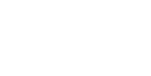 30.06.202230.06.202230.06.202230.06.202230.06.202230.06.2022РАБОЧАЯ ПРОГРАММАРАБОЧАЯ ПРОГРАММАРАБОЧАЯ ПРОГРАММАРАБОЧАЯ ПРОГРАММАРАБОЧАЯ ПРОГРАММАРАБОЧАЯ ПРОГРАММАРАБОЧАЯ ПРОГРАММАРАБОЧАЯ ПРОГРАММАРАБОЧАЯ ПРОГРАММАРАБОЧАЯ ПРОГРАММАРАБОЧАЯ ПРОГРАММАРАБОЧАЯ ПРОГРАММАРАБОЧАЯ ПРОГРАММАдисциплиныдисциплиныИностранный языкИностранный языкИностранный языкИностранный языкИностранный языкИностранный языкИностранный языкИностранный языкИностранный языкИностранный языкИностранный языкИностранный языкИностранный языкИностранный языкИностранный языкИностранный языкИностранный языкИностранный языкИностранный языкИностранный языкИностранный языкИностранный языкдля специальности 23.05.06 Строительство железных дорог, мостов и транспортных тоннелей для специальности 23.05.06 Строительство железных дорог, мостов и транспортных тоннелей для специальности 23.05.06 Строительство железных дорог, мостов и транспортных тоннелей для специальности 23.05.06 Строительство железных дорог, мостов и транспортных тоннелей для специальности 23.05.06 Строительство железных дорог, мостов и транспортных тоннелей для специальности 23.05.06 Строительство железных дорог, мостов и транспортных тоннелей для специальности 23.05.06 Строительство железных дорог, мостов и транспортных тоннелей для специальности 23.05.06 Строительство железных дорог, мостов и транспортных тоннелей для специальности 23.05.06 Строительство железных дорог, мостов и транспортных тоннелей для специальности 23.05.06 Строительство железных дорог, мостов и транспортных тоннелей для специальности 23.05.06 Строительство железных дорог, мостов и транспортных тоннелей для специальности 23.05.06 Строительство железных дорог, мостов и транспортных тоннелей для специальности 23.05.06 Строительство железных дорог, мостов и транспортных тоннелей Составитель(и):Составитель(и):Составитель(и):преподаватель, Луковская Е.Впреподаватель, Луковская Е.Впреподаватель, Луковская Е.Впреподаватель, Луковская Е.Впреподаватель, Луковская Е.Впреподаватель, Луковская Е.Впреподаватель, Луковская Е.Впреподаватель, Луковская Е.Впреподаватель, Луковская Е.Впреподаватель, Луковская Е.Впреподаватель, Луковская Е.Впреподаватель, Луковская Е.Впреподаватель, Луковская Е.Впреподаватель, Луковская Е.Впреподаватель, Луковская Е.Впреподаватель, Луковская Е.Впреподаватель, Луковская Е.Впреподаватель, Луковская Е.Впреподаватель, Луковская Е.Впреподаватель, Луковская Е.ВОбсуждена на заседании методической комиссии учебно-структурного подразделения:Обсуждена на заседании методической комиссии учебно-структурного подразделения:Обсуждена на заседании методической комиссии учебно-структурного подразделения:Обсуждена на заседании методической комиссии учебно-структурного подразделения:Обсуждена на заседании методической комиссии учебно-структурного подразделения:Обсуждена на заседании методической комиссии учебно-структурного подразделения:Обсуждена на заседании методической комиссии учебно-структурного подразделения:Обсуждена на заседании методической комиссии учебно-структурного подразделения:Обсуждена на заседании методической комиссии учебно-структурного подразделения:Обсуждена на заседании методической комиссии учебно-структурного подразделения:Обсуждена на заседании методической комиссии учебно-структурного подразделения:Обсуждена на заседании методической комиссии учебно-структурного подразделения:Обсуждена на заседании методической комиссии учебно-структурного подразделения:Протокол от 25.05.2022г. № 4Протокол от 25.05.2022г. № 4Протокол от 25.05.2022г. № 4Протокол от 25.05.2022г. № 4Протокол от 25.05.2022г. № 4Протокол от 25.05.2022г. № 4Протокол от 25.05.2022г. № 4Протокол от 25.05.2022г. № 4Протокол от 25.05.2022г. № 4Протокол от 25.05.2022г. № 4Протокол от 25.05.2022г. № 4Протокол от 25.05.2022г. № 4Протокол от 25.05.2022г. № 4Обсуждена на заседании методической комиссии БАмИЖТ – филиала ДВГУПС в г.ТындеОбсуждена на заседании методической комиссии БАмИЖТ – филиала ДВГУПС в г.ТындеОбсуждена на заседании методической комиссии БАмИЖТ – филиала ДВГУПС в г.ТындеОбсуждена на заседании методической комиссии БАмИЖТ – филиала ДВГУПС в г.ТындеОбсуждена на заседании методической комиссии БАмИЖТ – филиала ДВГУПС в г.ТындеОбсуждена на заседании методической комиссии БАмИЖТ – филиала ДВГУПС в г.ТындеОбсуждена на заседании методической комиссии БАмИЖТ – филиала ДВГУПС в г.ТындеОбсуждена на заседании методической комиссии БАмИЖТ – филиала ДВГУПС в г.ТындеОбсуждена на заседании методической комиссии БАмИЖТ – филиала ДВГУПС в г.ТындеОбсуждена на заседании методической комиссии БАмИЖТ – филиала ДВГУПС в г.ТындеОбсуждена на заседании методической комиссии БАмИЖТ – филиала ДВГУПС в г.ТындеОбсуждена на заседании методической комиссии БАмИЖТ – филиала ДВГУПС в г.ТындеОбсуждена на заседании методической комиссии БАмИЖТ – филиала ДВГУПС в г.ТындеПротокол от 30.06.2022 г. № 6Протокол от 30.06.2022 г. № 6Протокол от 30.06.2022 г. № 6Протокол от 30.06.2022 г. № 6Протокол от 30.06.2022 г. № 6Протокол от 30.06.2022 г. № 6Протокол от 30.06.2022 г. № 6Протокол от 30.06.2022 г. № 6Протокол от 30.06.2022 г. № 6Протокол от 30.06.2022 г. № 6Протокол от 30.06.2022 г. № 6Протокол от 30.06.2022 г. № 6Протокол от 30.06.2022 г. № 6г. Тында2022 г.г. Тында2022 г.г. Тында2022 г.г. Тында2022 г.г. Тында2022 г.г. Тында2022 г.г. Тында2022 г.г. Тында2022 г.г. Тында2022 г.г. Тында2022 г.г. Тында2022 г.г. Тында2022 г.г. Тында2022 г.стр. 2стр. 2Визирование РПД для исполнения в очередном учебном годуВизирование РПД для исполнения в очередном учебном годуВизирование РПД для исполнения в очередном учебном годуПредседатель МК РНСПредседатель МК РНСПредседатель МК РНС__ __________ 2023 г.__ __________ 2023 г.__ __________ 2023 г.Рабочая программа пересмотрена, обсуждена и одобрена дляисполнения в 2023-2024 учебном году на заседании кафедрыРабочая программа пересмотрена, обсуждена и одобрена дляисполнения в 2023-2024 учебном году на заседании кафедрыРабочая программа пересмотрена, обсуждена и одобрена дляисполнения в 2023-2024 учебном году на заседании кафедрыБАмИЖТБАмИЖТБАмИЖТПротокол от  __ __________ 2023 г.  №  __Зав. кафедрой Гашенко С.А.Протокол от  __ __________ 2023 г.  №  __Зав. кафедрой Гашенко С.А.Визирование РПД для исполнения в очередном учебном годуВизирование РПД для исполнения в очередном учебном годуВизирование РПД для исполнения в очередном учебном годуПредседатель МК РНСПредседатель МК РНСПредседатель МК РНС__ __________ 2024 г.__ __________ 2024 г.__ __________ 2024 г.Рабочая программа пересмотрена, обсуждена и одобрена дляисполнения в 2024-2025 учебном году на заседании кафедрыРабочая программа пересмотрена, обсуждена и одобрена дляисполнения в 2024-2025 учебном году на заседании кафедрыРабочая программа пересмотрена, обсуждена и одобрена дляисполнения в 2024-2025 учебном году на заседании кафедрыБАмИЖТБАмИЖТБАмИЖТПротокол от  __ __________ 2024 г.  №  __Зав. кафедрой Гашенко С.А.Протокол от  __ __________ 2024 г.  №  __Зав. кафедрой Гашенко С.А.Визирование РПД для исполнения в очередном учебном годуВизирование РПД для исполнения в очередном учебном годуВизирование РПД для исполнения в очередном учебном годуПредседатель МК РНСПредседатель МК РНСПредседатель МК РНС__ __________ 2025 г.__ __________ 2025 г.__ __________ 2025 г.Рабочая программа пересмотрена, обсуждена и одобрена дляисполнения в 2025-2026 учебном году на заседании кафедрыРабочая программа пересмотрена, обсуждена и одобрена дляисполнения в 2025-2026 учебном году на заседании кафедрыРабочая программа пересмотрена, обсуждена и одобрена дляисполнения в 2025-2026 учебном году на заседании кафедрыБАмИЖТБАмИЖТБАмИЖТПротокол от  __ __________ 2025 г.  №  __Зав. кафедрой Гашенко С.А.Протокол от  __ __________ 2025 г.  №  __Зав. кафедрой Гашенко С.А.Визирование РПД для исполнения в очередном учебном годуВизирование РПД для исполнения в очередном учебном годуВизирование РПД для исполнения в очередном учебном годуПредседатель МК РНСПредседатель МК РНСПредседатель МК РНС__ __________ 2026 г.__ __________ 2026 г.__ __________ 2026 г.Рабочая программа пересмотрена, обсуждена и одобрена дляисполнения в 2026-2027 учебном году на заседании кафедрыРабочая программа пересмотрена, обсуждена и одобрена дляисполнения в 2026-2027 учебном году на заседании кафедрыРабочая программа пересмотрена, обсуждена и одобрена дляисполнения в 2026-2027 учебном году на заседании кафедрыБАмИЖТБАмИЖТБАмИЖТПротокол от  __ __________ 2026 г.  №  __Зав. кафедрой Гашенко С.А.Протокол от  __ __________ 2026 г.  №  __Зав. кафедрой Гашенко С.А.стр. 3стр. 3стр. 3Рабочая программа дисциплины  Иностранный языкРабочая программа дисциплины  Иностранный языкРабочая программа дисциплины  Иностранный языкРабочая программа дисциплины  Иностранный языкРабочая программа дисциплины  Иностранный языкРабочая программа дисциплины  Иностранный языкРабочая программа дисциплины  Иностранный языкРабочая программа дисциплины  Иностранный языкРабочая программа дисциплины  Иностранный языкРабочая программа дисциплины  Иностранный языкРабочая программа дисциплины  Иностранный языкРабочая программа дисциплины  Иностранный языкРабочая программа дисциплины  Иностранный языкРабочая программа дисциплины  Иностранный языкРабочая программа дисциплины  Иностранный языкРабочая программа дисциплины  Иностранный языкРабочая программа дисциплины  Иностранный языкРабочая программа дисциплины  Иностранный языкразработана в соответствии с ФГОС, утвержденным приказом Министерства образования и науки Российской Федерации от 27.03.2018 № 218разработана в соответствии с ФГОС, утвержденным приказом Министерства образования и науки Российской Федерации от 27.03.2018 № 218разработана в соответствии с ФГОС, утвержденным приказом Министерства образования и науки Российской Федерации от 27.03.2018 № 218разработана в соответствии с ФГОС, утвержденным приказом Министерства образования и науки Российской Федерации от 27.03.2018 № 218разработана в соответствии с ФГОС, утвержденным приказом Министерства образования и науки Российской Федерации от 27.03.2018 № 218разработана в соответствии с ФГОС, утвержденным приказом Министерства образования и науки Российской Федерации от 27.03.2018 № 218разработана в соответствии с ФГОС, утвержденным приказом Министерства образования и науки Российской Федерации от 27.03.2018 № 218разработана в соответствии с ФГОС, утвержденным приказом Министерства образования и науки Российской Федерации от 27.03.2018 № 218разработана в соответствии с ФГОС, утвержденным приказом Министерства образования и науки Российской Федерации от 27.03.2018 № 218разработана в соответствии с ФГОС, утвержденным приказом Министерства образования и науки Российской Федерации от 27.03.2018 № 218разработана в соответствии с ФГОС, утвержденным приказом Министерства образования и науки Российской Федерации от 27.03.2018 № 218разработана в соответствии с ФГОС, утвержденным приказом Министерства образования и науки Российской Федерации от 27.03.2018 № 218разработана в соответствии с ФГОС, утвержденным приказом Министерства образования и науки Российской Федерации от 27.03.2018 № 218разработана в соответствии с ФГОС, утвержденным приказом Министерства образования и науки Российской Федерации от 27.03.2018 № 218разработана в соответствии с ФГОС, утвержденным приказом Министерства образования и науки Российской Федерации от 27.03.2018 № 218разработана в соответствии с ФГОС, утвержденным приказом Министерства образования и науки Российской Федерации от 27.03.2018 № 218разработана в соответствии с ФГОС, утвержденным приказом Министерства образования и науки Российской Федерации от 27.03.2018 № 218разработана в соответствии с ФГОС, утвержденным приказом Министерства образования и науки Российской Федерации от 27.03.2018 № 218КвалификацияКвалификацияКвалификацияКвалификацияКвалификацияинженер путей сообщенияинженер путей сообщенияинженер путей сообщенияинженер путей сообщенияинженер путей сообщенияинженер путей сообщенияинженер путей сообщенияинженер путей сообщенияинженер путей сообщенияинженер путей сообщенияинженер путей сообщенияФорма обученияФорма обученияФорма обученияФорма обученияФорма обученияочнаяочнаяочнаяочнаяочнаяочнаяочнаяочнаяочнаяочнаяочнаяОБЪЕМ ДИСЦИПЛИНЫ (МОДУЛЯ) В ЗАЧЕТНЫХ ЕДИНИЦАХ С УКАЗАНИЕМ КОЛИЧЕСТВА АКАДЕМИЧЕСКИХ ЧАСОВ, ВЫДЕЛЕННЫХ НА КОНТАКТНУЮ РАБОТУ ОБУЧАЮЩИХСЯ С ПРЕПОДАВАТЕЛЕМ (ПО ВИДАМ УЧЕБНЫХ ЗАНЯТИЙ) И НА САМОСТОЯТЕЛЬНУЮ РАБОТУ ОБУЧАЮЩИХСЯОБЪЕМ ДИСЦИПЛИНЫ (МОДУЛЯ) В ЗАЧЕТНЫХ ЕДИНИЦАХ С УКАЗАНИЕМ КОЛИЧЕСТВА АКАДЕМИЧЕСКИХ ЧАСОВ, ВЫДЕЛЕННЫХ НА КОНТАКТНУЮ РАБОТУ ОБУЧАЮЩИХСЯ С ПРЕПОДАВАТЕЛЕМ (ПО ВИДАМ УЧЕБНЫХ ЗАНЯТИЙ) И НА САМОСТОЯТЕЛЬНУЮ РАБОТУ ОБУЧАЮЩИХСЯОБЪЕМ ДИСЦИПЛИНЫ (МОДУЛЯ) В ЗАЧЕТНЫХ ЕДИНИЦАХ С УКАЗАНИЕМ КОЛИЧЕСТВА АКАДЕМИЧЕСКИХ ЧАСОВ, ВЫДЕЛЕННЫХ НА КОНТАКТНУЮ РАБОТУ ОБУЧАЮЩИХСЯ С ПРЕПОДАВАТЕЛЕМ (ПО ВИДАМ УЧЕБНЫХ ЗАНЯТИЙ) И НА САМОСТОЯТЕЛЬНУЮ РАБОТУ ОБУЧАЮЩИХСЯОБЪЕМ ДИСЦИПЛИНЫ (МОДУЛЯ) В ЗАЧЕТНЫХ ЕДИНИЦАХ С УКАЗАНИЕМ КОЛИЧЕСТВА АКАДЕМИЧЕСКИХ ЧАСОВ, ВЫДЕЛЕННЫХ НА КОНТАКТНУЮ РАБОТУ ОБУЧАЮЩИХСЯ С ПРЕПОДАВАТЕЛЕМ (ПО ВИДАМ УЧЕБНЫХ ЗАНЯТИЙ) И НА САМОСТОЯТЕЛЬНУЮ РАБОТУ ОБУЧАЮЩИХСЯОБЪЕМ ДИСЦИПЛИНЫ (МОДУЛЯ) В ЗАЧЕТНЫХ ЕДИНИЦАХ С УКАЗАНИЕМ КОЛИЧЕСТВА АКАДЕМИЧЕСКИХ ЧАСОВ, ВЫДЕЛЕННЫХ НА КОНТАКТНУЮ РАБОТУ ОБУЧАЮЩИХСЯ С ПРЕПОДАВАТЕЛЕМ (ПО ВИДАМ УЧЕБНЫХ ЗАНЯТИЙ) И НА САМОСТОЯТЕЛЬНУЮ РАБОТУ ОБУЧАЮЩИХСЯОБЪЕМ ДИСЦИПЛИНЫ (МОДУЛЯ) В ЗАЧЕТНЫХ ЕДИНИЦАХ С УКАЗАНИЕМ КОЛИЧЕСТВА АКАДЕМИЧЕСКИХ ЧАСОВ, ВЫДЕЛЕННЫХ НА КОНТАКТНУЮ РАБОТУ ОБУЧАЮЩИХСЯ С ПРЕПОДАВАТЕЛЕМ (ПО ВИДАМ УЧЕБНЫХ ЗАНЯТИЙ) И НА САМОСТОЯТЕЛЬНУЮ РАБОТУ ОБУЧАЮЩИХСЯОБЪЕМ ДИСЦИПЛИНЫ (МОДУЛЯ) В ЗАЧЕТНЫХ ЕДИНИЦАХ С УКАЗАНИЕМ КОЛИЧЕСТВА АКАДЕМИЧЕСКИХ ЧАСОВ, ВЫДЕЛЕННЫХ НА КОНТАКТНУЮ РАБОТУ ОБУЧАЮЩИХСЯ С ПРЕПОДАВАТЕЛЕМ (ПО ВИДАМ УЧЕБНЫХ ЗАНЯТИЙ) И НА САМОСТОЯТЕЛЬНУЮ РАБОТУ ОБУЧАЮЩИХСЯОБЪЕМ ДИСЦИПЛИНЫ (МОДУЛЯ) В ЗАЧЕТНЫХ ЕДИНИЦАХ С УКАЗАНИЕМ КОЛИЧЕСТВА АКАДЕМИЧЕСКИХ ЧАСОВ, ВЫДЕЛЕННЫХ НА КОНТАКТНУЮ РАБОТУ ОБУЧАЮЩИХСЯ С ПРЕПОДАВАТЕЛЕМ (ПО ВИДАМ УЧЕБНЫХ ЗАНЯТИЙ) И НА САМОСТОЯТЕЛЬНУЮ РАБОТУ ОБУЧАЮЩИХСЯОБЪЕМ ДИСЦИПЛИНЫ (МОДУЛЯ) В ЗАЧЕТНЫХ ЕДИНИЦАХ С УКАЗАНИЕМ КОЛИЧЕСТВА АКАДЕМИЧЕСКИХ ЧАСОВ, ВЫДЕЛЕННЫХ НА КОНТАКТНУЮ РАБОТУ ОБУЧАЮЩИХСЯ С ПРЕПОДАВАТЕЛЕМ (ПО ВИДАМ УЧЕБНЫХ ЗАНЯТИЙ) И НА САМОСТОЯТЕЛЬНУЮ РАБОТУ ОБУЧАЮЩИХСЯОБЪЕМ ДИСЦИПЛИНЫ (МОДУЛЯ) В ЗАЧЕТНЫХ ЕДИНИЦАХ С УКАЗАНИЕМ КОЛИЧЕСТВА АКАДЕМИЧЕСКИХ ЧАСОВ, ВЫДЕЛЕННЫХ НА КОНТАКТНУЮ РАБОТУ ОБУЧАЮЩИХСЯ С ПРЕПОДАВАТЕЛЕМ (ПО ВИДАМ УЧЕБНЫХ ЗАНЯТИЙ) И НА САМОСТОЯТЕЛЬНУЮ РАБОТУ ОБУЧАЮЩИХСЯОБЪЕМ ДИСЦИПЛИНЫ (МОДУЛЯ) В ЗАЧЕТНЫХ ЕДИНИЦАХ С УКАЗАНИЕМ КОЛИЧЕСТВА АКАДЕМИЧЕСКИХ ЧАСОВ, ВЫДЕЛЕННЫХ НА КОНТАКТНУЮ РАБОТУ ОБУЧАЮЩИХСЯ С ПРЕПОДАВАТЕЛЕМ (ПО ВИДАМ УЧЕБНЫХ ЗАНЯТИЙ) И НА САМОСТОЯТЕЛЬНУЮ РАБОТУ ОБУЧАЮЩИХСЯОБЪЕМ ДИСЦИПЛИНЫ (МОДУЛЯ) В ЗАЧЕТНЫХ ЕДИНИЦАХ С УКАЗАНИЕМ КОЛИЧЕСТВА АКАДЕМИЧЕСКИХ ЧАСОВ, ВЫДЕЛЕННЫХ НА КОНТАКТНУЮ РАБОТУ ОБУЧАЮЩИХСЯ С ПРЕПОДАВАТЕЛЕМ (ПО ВИДАМ УЧЕБНЫХ ЗАНЯТИЙ) И НА САМОСТОЯТЕЛЬНУЮ РАБОТУ ОБУЧАЮЩИХСЯОБЪЕМ ДИСЦИПЛИНЫ (МОДУЛЯ) В ЗАЧЕТНЫХ ЕДИНИЦАХ С УКАЗАНИЕМ КОЛИЧЕСТВА АКАДЕМИЧЕСКИХ ЧАСОВ, ВЫДЕЛЕННЫХ НА КОНТАКТНУЮ РАБОТУ ОБУЧАЮЩИХСЯ С ПРЕПОДАВАТЕЛЕМ (ПО ВИДАМ УЧЕБНЫХ ЗАНЯТИЙ) И НА САМОСТОЯТЕЛЬНУЮ РАБОТУ ОБУЧАЮЩИХСЯОБЪЕМ ДИСЦИПЛИНЫ (МОДУЛЯ) В ЗАЧЕТНЫХ ЕДИНИЦАХ С УКАЗАНИЕМ КОЛИЧЕСТВА АКАДЕМИЧЕСКИХ ЧАСОВ, ВЫДЕЛЕННЫХ НА КОНТАКТНУЮ РАБОТУ ОБУЧАЮЩИХСЯ С ПРЕПОДАВАТЕЛЕМ (ПО ВИДАМ УЧЕБНЫХ ЗАНЯТИЙ) И НА САМОСТОЯТЕЛЬНУЮ РАБОТУ ОБУЧАЮЩИХСЯОБЪЕМ ДИСЦИПЛИНЫ (МОДУЛЯ) В ЗАЧЕТНЫХ ЕДИНИЦАХ С УКАЗАНИЕМ КОЛИЧЕСТВА АКАДЕМИЧЕСКИХ ЧАСОВ, ВЫДЕЛЕННЫХ НА КОНТАКТНУЮ РАБОТУ ОБУЧАЮЩИХСЯ С ПРЕПОДАВАТЕЛЕМ (ПО ВИДАМ УЧЕБНЫХ ЗАНЯТИЙ) И НА САМОСТОЯТЕЛЬНУЮ РАБОТУ ОБУЧАЮЩИХСЯОБЪЕМ ДИСЦИПЛИНЫ (МОДУЛЯ) В ЗАЧЕТНЫХ ЕДИНИЦАХ С УКАЗАНИЕМ КОЛИЧЕСТВА АКАДЕМИЧЕСКИХ ЧАСОВ, ВЫДЕЛЕННЫХ НА КОНТАКТНУЮ РАБОТУ ОБУЧАЮЩИХСЯ С ПРЕПОДАВАТЕЛЕМ (ПО ВИДАМ УЧЕБНЫХ ЗАНЯТИЙ) И НА САМОСТОЯТЕЛЬНУЮ РАБОТУ ОБУЧАЮЩИХСЯОбщая трудоемкостьОбщая трудоемкостьОбщая трудоемкостьОбщая трудоемкость6 ЗЕТ6 ЗЕТ6 ЗЕТ6 ЗЕТ6 ЗЕТ6 ЗЕТ6 ЗЕТ6 ЗЕТ6 ЗЕТ6 ЗЕТ6 ЗЕТЧасов по учебному плануЧасов по учебному плануЧасов по учебному плануЧасов по учебному плануЧасов по учебному плануЧасов по учебному плануЧасов по учебному плану216216216Виды контроля  в семестрах:Виды контроля  в семестрах:Виды контроля  в семестрах:Виды контроля  в семестрах:Виды контроля  в семестрах:в том числе:в том числе:в том числе:в том числе:в том числе:в том числе:в том числе:экзамены (семестр)     2зачёты (семестр)          1экзамены (семестр)     2зачёты (семестр)          1экзамены (семестр)     2зачёты (семестр)          1экзамены (семестр)     2зачёты (семестр)          1экзамены (семестр)     2зачёты (семестр)          1контактная работаконтактная работаконтактная работаконтактная работаконтактная работаконтактная работа100100100экзамены (семестр)     2зачёты (семестр)          1экзамены (семестр)     2зачёты (семестр)          1экзамены (семестр)     2зачёты (семестр)          1экзамены (семестр)     2зачёты (семестр)          1экзамены (семестр)     2зачёты (семестр)          1самостоятельная работасамостоятельная работасамостоятельная работасамостоятельная работасамостоятельная работасамостоятельная работа808080экзамены (семестр)     2зачёты (семестр)          1экзамены (семестр)     2зачёты (семестр)          1экзамены (семестр)     2зачёты (семестр)          1экзамены (семестр)     2зачёты (семестр)          1экзамены (семестр)     2зачёты (семестр)          1часов на контрольчасов на контрольчасов на контрольчасов на контрольчасов на контрольчасов на контроль363636экзамены (семестр)     2зачёты (семестр)          1экзамены (семестр)     2зачёты (семестр)          1экзамены (семестр)     2зачёты (семестр)          1экзамены (семестр)     2зачёты (семестр)          1экзамены (семестр)     2зачёты (семестр)          1Распределение часов дисциплины по семестрам (курсам)Распределение часов дисциплины по семестрам (курсам)Распределение часов дисциплины по семестрам (курсам)Распределение часов дисциплины по семестрам (курсам)Распределение часов дисциплины по семестрам (курсам)Распределение часов дисциплины по семестрам (курсам)Распределение часов дисциплины по семестрам (курсам)Распределение часов дисциплины по семестрам (курсам)Распределение часов дисциплины по семестрам (курсам)Распределение часов дисциплины по семестрам (курсам)Распределение часов дисциплины по семестрам (курсам)Распределение часов дисциплины по семестрам (курсам)Распределение часов дисциплины по семестрам (курсам)Распределение часов дисциплины по семестрам (курсам)Распределение часов дисциплины по семестрам (курсам)Распределение часов дисциплины по семестрам (курсам)Распределение часов дисциплины по семестрам (курсам)Распределение часов дисциплины по семестрам (курсам)Распределение часов дисциплины по семестрам (курсам)Распределение часов дисциплины по семестрам (курсам)Распределение часов дисциплины по семестрам (курсам)Распределение часов дисциплины по семестрам (курсам)Распределение часов дисциплины по семестрам (курсам)Распределение часов дисциплины по семестрам (курсам)Распределение часов дисциплины по семестрам (курсам)Распределение часов дисциплины по семестрам (курсам)Распределение часов дисциплины по семестрам (курсам)Распределение часов дисциплины по семестрам (курсам)Распределение часов дисциплины по семестрам (курсам)Распределение часов дисциплины по семестрам (курсам)Распределение часов дисциплины по семестрам (курсам)Распределение часов дисциплины по семестрам (курсам)Распределение часов дисциплины по семестрам (курсам)Распределение часов дисциплины по семестрам (курсам)Семестр(<Курс>.<Семес тр на курсе>)Семестр(<Курс>.<Семес тр на курсе>)1 (1.1)1 (1.1)1 (1.1)1 (1.1)2 (1.2)2 (1.2)2 (1.2)ИтогоИтогоИтогоИтогоНедельНедель18 1/618 1/618 1/618 1/616 5/616 5/616 5/6ИтогоИтогоИтогоИтогоВид занятийВид занятийУПРПРПРПУПУПРПУПУПРПРППрактическиеПрактические4848484848484896969696Контроль самостоятельной работыКонтроль самостоятельной работы22222224444В том числе инт.В том числе инт.2424242422226262626Итого ауд.Итого ауд.4848484848484896969696Кoнтактная рабoтаКoнтактная рабoта50505050505050100100100100Сам. работаСам. работа5858585822222280808080Часы на контрольЧасы на контроль36363636363636ИтогоИтого108108108108108108108216216216216стр. 41. АННОТАЦИЯ ДИСЦИПЛИНЫ (МОДУЛЯ)1. АННОТАЦИЯ ДИСЦИПЛИНЫ (МОДУЛЯ)1. АННОТАЦИЯ ДИСЦИПЛИНЫ (МОДУЛЯ)1. АННОТАЦИЯ ДИСЦИПЛИНЫ (МОДУЛЯ)1. АННОТАЦИЯ ДИСЦИПЛИНЫ (МОДУЛЯ)1. АННОТАЦИЯ ДИСЦИПЛИНЫ (МОДУЛЯ)1. АННОТАЦИЯ ДИСЦИПЛИНЫ (МОДУЛЯ)1. АННОТАЦИЯ ДИСЦИПЛИНЫ (МОДУЛЯ)1. АННОТАЦИЯ ДИСЦИПЛИНЫ (МОДУЛЯ)1. АННОТАЦИЯ ДИСЦИПЛИНЫ (МОДУЛЯ)1. АННОТАЦИЯ ДИСЦИПЛИНЫ (МОДУЛЯ)1.1Фонетика. Основные особенности полного стиля произношения. Специфика артикуляции звуков и ударение в словах. Чтение транскрипции. Интонация и ритм английского предложения.Фонетика. Основные особенности полного стиля произношения. Специфика артикуляции звуков и ударение в словах. Чтение транскрипции. Интонация и ритм английского предложения.Фонетика. Основные особенности полного стиля произношения. Специфика артикуляции звуков и ударение в словах. Чтение транскрипции. Интонация и ритм английского предложения.Фонетика. Основные особенности полного стиля произношения. Специфика артикуляции звуков и ударение в словах. Чтение транскрипции. Интонация и ритм английского предложения.Фонетика. Основные особенности полного стиля произношения. Специфика артикуляции звуков и ударение в словах. Чтение транскрипции. Интонация и ритм английского предложения.Фонетика. Основные особенности полного стиля произношения. Специфика артикуляции звуков и ударение в словах. Чтение транскрипции. Интонация и ритм английского предложения.Фонетика. Основные особенности полного стиля произношения. Специфика артикуляции звуков и ударение в словах. Чтение транскрипции. Интонация и ритм английского предложения.Фонетика. Основные особенности полного стиля произношения. Специфика артикуляции звуков и ударение в словах. Чтение транскрипции. Интонация и ритм английского предложения.Фонетика. Основные особенности полного стиля произношения. Специфика артикуляции звуков и ударение в словах. Чтение транскрипции. Интонация и ритм английского предложения.Фонетика. Основные особенности полного стиля произношения. Специфика артикуляции звуков и ударение в словах. Чтение транскрипции. Интонация и ритм английского предложения.1.2Лексика. Лексический минимум, охватывающий сферу повседневного и академического  общения. Основные способы словообразования. Понятие о свободных и фразеологических словосочетаниях.Лексика. Лексический минимум, охватывающий сферу повседневного и академического  общения. Основные способы словообразования. Понятие о свободных и фразеологических словосочетаниях.Лексика. Лексический минимум, охватывающий сферу повседневного и академического  общения. Основные способы словообразования. Понятие о свободных и фразеологических словосочетаниях.Лексика. Лексический минимум, охватывающий сферу повседневного и академического  общения. Основные способы словообразования. Понятие о свободных и фразеологических словосочетаниях.Лексика. Лексический минимум, охватывающий сферу повседневного и академического  общения. Основные способы словообразования. Понятие о свободных и фразеологических словосочетаниях.Лексика. Лексический минимум, охватывающий сферу повседневного и академического  общения. Основные способы словообразования. Понятие о свободных и фразеологических словосочетаниях.Лексика. Лексический минимум, охватывающий сферу повседневного и академического  общения. Основные способы словообразования. Понятие о свободных и фразеологических словосочетаниях.Лексика. Лексический минимум, охватывающий сферу повседневного и академического  общения. Основные способы словообразования. Понятие о свободных и фразеологических словосочетаниях.Лексика. Лексический минимум, охватывающий сферу повседневного и академического  общения. Основные способы словообразования. Понятие о свободных и фразеологических словосочетаниях.Лексика. Лексический минимум, охватывающий сферу повседневного и академического  общения. Основные способы словообразования. Понятие о свободных и фразеологических словосочетаниях.1.3Грамматика. Основные грамматические явления, характерные для устной и письменной речи, обеспечивающие коммуникацию без искажения смысла.Грамматика. Основные грамматические явления, характерные для устной и письменной речи, обеспечивающие коммуникацию без искажения смысла.Грамматика. Основные грамматические явления, характерные для устной и письменной речи, обеспечивающие коммуникацию без искажения смысла.Грамматика. Основные грамматические явления, характерные для устной и письменной речи, обеспечивающие коммуникацию без искажения смысла.Грамматика. Основные грамматические явления, характерные для устной и письменной речи, обеспечивающие коммуникацию без искажения смысла.Грамматика. Основные грамматические явления, характерные для устной и письменной речи, обеспечивающие коммуникацию без искажения смысла.Грамматика. Основные грамматические явления, характерные для устной и письменной речи, обеспечивающие коммуникацию без искажения смысла.Грамматика. Основные грамматические явления, характерные для устной и письменной речи, обеспечивающие коммуникацию без искажения смысла.Грамматика. Основные грамматические явления, характерные для устной и письменной речи, обеспечивающие коммуникацию без искажения смысла.Грамматика. Основные грамматические явления, характерные для устной и письменной речи, обеспечивающие коммуникацию без искажения смысла.1.4Страноведение. Культура и традиции стран изучаемого языка. Правила речевого этикета.Страноведение. Культура и традиции стран изучаемого языка. Правила речевого этикета.Страноведение. Культура и традиции стран изучаемого языка. Правила речевого этикета.Страноведение. Культура и традиции стран изучаемого языка. Правила речевого этикета.Страноведение. Культура и традиции стран изучаемого языка. Правила речевого этикета.Страноведение. Культура и традиции стран изучаемого языка. Правила речевого этикета.Страноведение. Культура и традиции стран изучаемого языка. Правила речевого этикета.Страноведение. Культура и традиции стран изучаемого языка. Правила речевого этикета.Страноведение. Культура и традиции стран изучаемого языка. Правила речевого этикета.Страноведение. Культура и традиции стран изучаемого языка. Правила речевого этикета.1.5Говорение. Диалогическая и монологическая речь с использованием наиболее употребительных и простых лексико–грамматических средств в ситуациях повседневного и академического  общения. Основы публичной речи: устное сообщение, презентация.Говорение. Диалогическая и монологическая речь с использованием наиболее употребительных и простых лексико–грамматических средств в ситуациях повседневного и академического  общения. Основы публичной речи: устное сообщение, презентация.Говорение. Диалогическая и монологическая речь с использованием наиболее употребительных и простых лексико–грамматических средств в ситуациях повседневного и академического  общения. Основы публичной речи: устное сообщение, презентация.Говорение. Диалогическая и монологическая речь с использованием наиболее употребительных и простых лексико–грамматических средств в ситуациях повседневного и академического  общения. Основы публичной речи: устное сообщение, презентация.Говорение. Диалогическая и монологическая речь с использованием наиболее употребительных и простых лексико–грамматических средств в ситуациях повседневного и академического  общения. Основы публичной речи: устное сообщение, презентация.Говорение. Диалогическая и монологическая речь с использованием наиболее употребительных и простых лексико–грамматических средств в ситуациях повседневного и академического  общения. Основы публичной речи: устное сообщение, презентация.Говорение. Диалогическая и монологическая речь с использованием наиболее употребительных и простых лексико–грамматических средств в ситуациях повседневного и академического  общения. Основы публичной речи: устное сообщение, презентация.Говорение. Диалогическая и монологическая речь с использованием наиболее употребительных и простых лексико–грамматических средств в ситуациях повседневного и академического  общения. Основы публичной речи: устное сообщение, презентация.Говорение. Диалогическая и монологическая речь с использованием наиболее употребительных и простых лексико–грамматических средств в ситуациях повседневного и академического  общения. Основы публичной речи: устное сообщение, презентация.Говорение. Диалогическая и монологическая речь с использованием наиболее употребительных и простых лексико–грамматических средств в ситуациях повседневного и академического  общения. Основы публичной речи: устное сообщение, презентация.1.6Аудирование. Понимание диалогической и монологической речи в сфере повседневной и академической коммуникации.Аудирование. Понимание диалогической и монологической речи в сфере повседневной и академической коммуникации.Аудирование. Понимание диалогической и монологической речи в сфере повседневной и академической коммуникации.Аудирование. Понимание диалогической и монологической речи в сфере повседневной и академической коммуникации.Аудирование. Понимание диалогической и монологической речи в сфере повседневной и академической коммуникации.Аудирование. Понимание диалогической и монологической речи в сфере повседневной и академической коммуникации.Аудирование. Понимание диалогической и монологической речи в сфере повседневной и академической коммуникации.Аудирование. Понимание диалогической и монологической речи в сфере повседневной и академической коммуникации.Аудирование. Понимание диалогической и монологической речи в сфере повседневной и академической коммуникации.Аудирование. Понимание диалогической и монологической речи в сфере повседневной и академической коммуникации.1.7Чтение. Аналитическое, ознакомительное, поисковое чтение несложных познавательных аутентичные текстов разнообразной тематики.Чтение. Аналитическое, ознакомительное, поисковое чтение несложных познавательных аутентичные текстов разнообразной тематики.Чтение. Аналитическое, ознакомительное, поисковое чтение несложных познавательных аутентичные текстов разнообразной тематики.Чтение. Аналитическое, ознакомительное, поисковое чтение несложных познавательных аутентичные текстов разнообразной тематики.Чтение. Аналитическое, ознакомительное, поисковое чтение несложных познавательных аутентичные текстов разнообразной тематики.Чтение. Аналитическое, ознакомительное, поисковое чтение несложных познавательных аутентичные текстов разнообразной тематики.Чтение. Аналитическое, ознакомительное, поисковое чтение несложных познавательных аутентичные текстов разнообразной тематики.Чтение. Аналитическое, ознакомительное, поисковое чтение несложных познавательных аутентичные текстов разнообразной тематики.Чтение. Аналитическое, ознакомительное, поисковое чтение несложных познавательных аутентичные текстов разнообразной тематики.Чтение. Аналитическое, ознакомительное, поисковое чтение несложных познавательных аутентичные текстов разнообразной тематики.1.8Письмо. Виды эссе: повествование, описание, рассуждение, аргументация.Письмо. Виды эссе: повествование, описание, рассуждение, аргументация.Письмо. Виды эссе: повествование, описание, рассуждение, аргументация.Письмо. Виды эссе: повествование, описание, рассуждение, аргументация.Письмо. Виды эссе: повествование, описание, рассуждение, аргументация.Письмо. Виды эссе: повествование, описание, рассуждение, аргументация.Письмо. Виды эссе: повествование, описание, рассуждение, аргументация.Письмо. Виды эссе: повествование, описание, рассуждение, аргументация.Письмо. Виды эссе: повествование, описание, рассуждение, аргументация.Письмо. Виды эссе: повествование, описание, рассуждение, аргументация.2. МЕСТО ДИСЦИПЛИНЫ (МОДУЛЯ) В СТРУКТУРЕ ОБРАЗОВАТЕЛЬНОЙ ПРОГРАММЫ2. МЕСТО ДИСЦИПЛИНЫ (МОДУЛЯ) В СТРУКТУРЕ ОБРАЗОВАТЕЛЬНОЙ ПРОГРАММЫ2. МЕСТО ДИСЦИПЛИНЫ (МОДУЛЯ) В СТРУКТУРЕ ОБРАЗОВАТЕЛЬНОЙ ПРОГРАММЫ2. МЕСТО ДИСЦИПЛИНЫ (МОДУЛЯ) В СТРУКТУРЕ ОБРАЗОВАТЕЛЬНОЙ ПРОГРАММЫ2. МЕСТО ДИСЦИПЛИНЫ (МОДУЛЯ) В СТРУКТУРЕ ОБРАЗОВАТЕЛЬНОЙ ПРОГРАММЫ2. МЕСТО ДИСЦИПЛИНЫ (МОДУЛЯ) В СТРУКТУРЕ ОБРАЗОВАТЕЛЬНОЙ ПРОГРАММЫ2. МЕСТО ДИСЦИПЛИНЫ (МОДУЛЯ) В СТРУКТУРЕ ОБРАЗОВАТЕЛЬНОЙ ПРОГРАММЫ2. МЕСТО ДИСЦИПЛИНЫ (МОДУЛЯ) В СТРУКТУРЕ ОБРАЗОВАТЕЛЬНОЙ ПРОГРАММЫ2. МЕСТО ДИСЦИПЛИНЫ (МОДУЛЯ) В СТРУКТУРЕ ОБРАЗОВАТЕЛЬНОЙ ПРОГРАММЫ2. МЕСТО ДИСЦИПЛИНЫ (МОДУЛЯ) В СТРУКТУРЕ ОБРАЗОВАТЕЛЬНОЙ ПРОГРАММЫ2. МЕСТО ДИСЦИПЛИНЫ (МОДУЛЯ) В СТРУКТУРЕ ОБРАЗОВАТЕЛЬНОЙ ПРОГРАММЫКод дисциплины:Код дисциплины:Код дисциплины:Б1.О.1.05Б1.О.1.05Б1.О.1.05Б1.О.1.05Б1.О.1.05Б1.О.1.05Б1.О.1.05Б1.О.1.052.1Требования к предварительной подготовке обучающегося:Требования к предварительной подготовке обучающегося:Требования к предварительной подготовке обучающегося:Требования к предварительной подготовке обучающегося:Требования к предварительной подготовке обучающегося:Требования к предварительной подготовке обучающегося:Требования к предварительной подготовке обучающегося:Требования к предварительной подготовке обучающегося:Требования к предварительной подготовке обучающегося:Требования к предварительной подготовке обучающегося:2.1.1Для успешного освоения дисциплины требуются знание иностранного языка, полученное в объеме средней образовательной школыДля успешного освоения дисциплины требуются знание иностранного языка, полученное в объеме средней образовательной школыДля успешного освоения дисциплины требуются знание иностранного языка, полученное в объеме средней образовательной школыДля успешного освоения дисциплины требуются знание иностранного языка, полученное в объеме средней образовательной школыДля успешного освоения дисциплины требуются знание иностранного языка, полученное в объеме средней образовательной школыДля успешного освоения дисциплины требуются знание иностранного языка, полученное в объеме средней образовательной школыДля успешного освоения дисциплины требуются знание иностранного языка, полученное в объеме средней образовательной школыДля успешного освоения дисциплины требуются знание иностранного языка, полученное в объеме средней образовательной школыДля успешного освоения дисциплины требуются знание иностранного языка, полученное в объеме средней образовательной школыДля успешного освоения дисциплины требуются знание иностранного языка, полученное в объеме средней образовательной школы2.1.2- знать основы фонетики и грамматики, а также иметь достаточный запас лексики для работы с материалами в рамках бытовой тематики- знать основы фонетики и грамматики, а также иметь достаточный запас лексики для работы с материалами в рамках бытовой тематики- знать основы фонетики и грамматики, а также иметь достаточный запас лексики для работы с материалами в рамках бытовой тематики- знать основы фонетики и грамматики, а также иметь достаточный запас лексики для работы с материалами в рамках бытовой тематики- знать основы фонетики и грамматики, а также иметь достаточный запас лексики для работы с материалами в рамках бытовой тематики- знать основы фонетики и грамматики, а также иметь достаточный запас лексики для работы с материалами в рамках бытовой тематики- знать основы фонетики и грамматики, а также иметь достаточный запас лексики для работы с материалами в рамках бытовой тематики- знать основы фонетики и грамматики, а также иметь достаточный запас лексики для работы с материалами в рамках бытовой тематики- знать основы фонетики и грамматики, а также иметь достаточный запас лексики для работы с материалами в рамках бытовой тематики- знать основы фонетики и грамматики, а также иметь достаточный запас лексики для работы с материалами в рамках бытовой тематики2.1.3- уметь вести беседу на бытовые темы- уметь вести беседу на бытовые темы- уметь вести беседу на бытовые темы- уметь вести беседу на бытовые темы- уметь вести беседу на бытовые темы- уметь вести беседу на бытовые темы- уметь вести беседу на бытовые темы- уметь вести беседу на бытовые темы- уметь вести беседу на бытовые темы- уметь вести беседу на бытовые темы2.1.4- владеть базовыми навыками аудирования, чтения и письма.- владеть базовыми навыками аудирования, чтения и письма.- владеть базовыми навыками аудирования, чтения и письма.- владеть базовыми навыками аудирования, чтения и письма.- владеть базовыми навыками аудирования, чтения и письма.- владеть базовыми навыками аудирования, чтения и письма.- владеть базовыми навыками аудирования, чтения и письма.- владеть базовыми навыками аудирования, чтения и письма.- владеть базовыми навыками аудирования, чтения и письма.- владеть базовыми навыками аудирования, чтения и письма.2.2Дисциплины и практики, для которых освоение данной дисциплины (модуля) необходимо как предшествующее:Дисциплины и практики, для которых освоение данной дисциплины (модуля) необходимо как предшествующее:Дисциплины и практики, для которых освоение данной дисциплины (модуля) необходимо как предшествующее:Дисциплины и практики, для которых освоение данной дисциплины (модуля) необходимо как предшествующее:Дисциплины и практики, для которых освоение данной дисциплины (модуля) необходимо как предшествующее:Дисциплины и практики, для которых освоение данной дисциплины (модуля) необходимо как предшествующее:Дисциплины и практики, для которых освоение данной дисциплины (модуля) необходимо как предшествующее:Дисциплины и практики, для которых освоение данной дисциплины (модуля) необходимо как предшествующее:Дисциплины и практики, для которых освоение данной дисциплины (модуля) необходимо как предшествующее:Дисциплины и практики, для которых освоение данной дисциплины (модуля) необходимо как предшествующее:2.2.1Иностранный язык в профессиональной сфереИностранный язык в профессиональной сфереИностранный язык в профессиональной сфереИностранный язык в профессиональной сфереИностранный язык в профессиональной сфереИностранный язык в профессиональной сфереИностранный язык в профессиональной сфереИностранный язык в профессиональной сфереИностранный язык в профессиональной сфереИностранный язык в профессиональной сфере3. ПЕРЕЧЕНЬ ПЛАНИРУЕМЫХ РЕЗУЛЬТАТОВ ОБУЧЕНИЯ ПО ДИСЦИПЛИНЕ (МОДУЛЮ), СООТНЕСЕННЫХ С ПЛАНИРУЕМЫМИ РЕЗУЛЬТАТАМИ ОСВОЕНИЯ ОБРАЗОВАТЕЛЬНОЙ ПРОГРАММЫ3. ПЕРЕЧЕНЬ ПЛАНИРУЕМЫХ РЕЗУЛЬТАТОВ ОБУЧЕНИЯ ПО ДИСЦИПЛИНЕ (МОДУЛЮ), СООТНЕСЕННЫХ С ПЛАНИРУЕМЫМИ РЕЗУЛЬТАТАМИ ОСВОЕНИЯ ОБРАЗОВАТЕЛЬНОЙ ПРОГРАММЫ3. ПЕРЕЧЕНЬ ПЛАНИРУЕМЫХ РЕЗУЛЬТАТОВ ОБУЧЕНИЯ ПО ДИСЦИПЛИНЕ (МОДУЛЮ), СООТНЕСЕННЫХ С ПЛАНИРУЕМЫМИ РЕЗУЛЬТАТАМИ ОСВОЕНИЯ ОБРАЗОВАТЕЛЬНОЙ ПРОГРАММЫ3. ПЕРЕЧЕНЬ ПЛАНИРУЕМЫХ РЕЗУЛЬТАТОВ ОБУЧЕНИЯ ПО ДИСЦИПЛИНЕ (МОДУЛЮ), СООТНЕСЕННЫХ С ПЛАНИРУЕМЫМИ РЕЗУЛЬТАТАМИ ОСВОЕНИЯ ОБРАЗОВАТЕЛЬНОЙ ПРОГРАММЫ3. ПЕРЕЧЕНЬ ПЛАНИРУЕМЫХ РЕЗУЛЬТАТОВ ОБУЧЕНИЯ ПО ДИСЦИПЛИНЕ (МОДУЛЮ), СООТНЕСЕННЫХ С ПЛАНИРУЕМЫМИ РЕЗУЛЬТАТАМИ ОСВОЕНИЯ ОБРАЗОВАТЕЛЬНОЙ ПРОГРАММЫ3. ПЕРЕЧЕНЬ ПЛАНИРУЕМЫХ РЕЗУЛЬТАТОВ ОБУЧЕНИЯ ПО ДИСЦИПЛИНЕ (МОДУЛЮ), СООТНЕСЕННЫХ С ПЛАНИРУЕМЫМИ РЕЗУЛЬТАТАМИ ОСВОЕНИЯ ОБРАЗОВАТЕЛЬНОЙ ПРОГРАММЫ3. ПЕРЕЧЕНЬ ПЛАНИРУЕМЫХ РЕЗУЛЬТАТОВ ОБУЧЕНИЯ ПО ДИСЦИПЛИНЕ (МОДУЛЮ), СООТНЕСЕННЫХ С ПЛАНИРУЕМЫМИ РЕЗУЛЬТАТАМИ ОСВОЕНИЯ ОБРАЗОВАТЕЛЬНОЙ ПРОГРАММЫ3. ПЕРЕЧЕНЬ ПЛАНИРУЕМЫХ РЕЗУЛЬТАТОВ ОБУЧЕНИЯ ПО ДИСЦИПЛИНЕ (МОДУЛЮ), СООТНЕСЕННЫХ С ПЛАНИРУЕМЫМИ РЕЗУЛЬТАТАМИ ОСВОЕНИЯ ОБРАЗОВАТЕЛЬНОЙ ПРОГРАММЫ3. ПЕРЕЧЕНЬ ПЛАНИРУЕМЫХ РЕЗУЛЬТАТОВ ОБУЧЕНИЯ ПО ДИСЦИПЛИНЕ (МОДУЛЮ), СООТНЕСЕННЫХ С ПЛАНИРУЕМЫМИ РЕЗУЛЬТАТАМИ ОСВОЕНИЯ ОБРАЗОВАТЕЛЬНОЙ ПРОГРАММЫ3. ПЕРЕЧЕНЬ ПЛАНИРУЕМЫХ РЕЗУЛЬТАТОВ ОБУЧЕНИЯ ПО ДИСЦИПЛИНЕ (МОДУЛЮ), СООТНЕСЕННЫХ С ПЛАНИРУЕМЫМИ РЕЗУЛЬТАТАМИ ОСВОЕНИЯ ОБРАЗОВАТЕЛЬНОЙ ПРОГРАММЫ3. ПЕРЕЧЕНЬ ПЛАНИРУЕМЫХ РЕЗУЛЬТАТОВ ОБУЧЕНИЯ ПО ДИСЦИПЛИНЕ (МОДУЛЮ), СООТНЕСЕННЫХ С ПЛАНИРУЕМЫМИ РЕЗУЛЬТАТАМИ ОСВОЕНИЯ ОБРАЗОВАТЕЛЬНОЙ ПРОГРАММЫУК-4: Способен применять современные коммуникативные технологии, в том числе на иностранном(ых) языке(ах), для академического и профессионального взаимодействияУК-4: Способен применять современные коммуникативные технологии, в том числе на иностранном(ых) языке(ах), для академического и профессионального взаимодействияУК-4: Способен применять современные коммуникативные технологии, в том числе на иностранном(ых) языке(ах), для академического и профессионального взаимодействияУК-4: Способен применять современные коммуникативные технологии, в том числе на иностранном(ых) языке(ах), для академического и профессионального взаимодействияУК-4: Способен применять современные коммуникативные технологии, в том числе на иностранном(ых) языке(ах), для академического и профессионального взаимодействияУК-4: Способен применять современные коммуникативные технологии, в том числе на иностранном(ых) языке(ах), для академического и профессионального взаимодействияУК-4: Способен применять современные коммуникативные технологии, в том числе на иностранном(ых) языке(ах), для академического и профессионального взаимодействияУК-4: Способен применять современные коммуникативные технологии, в том числе на иностранном(ых) языке(ах), для академического и профессионального взаимодействияУК-4: Способен применять современные коммуникативные технологии, в том числе на иностранном(ых) языке(ах), для академического и профессионального взаимодействияУК-4: Способен применять современные коммуникативные технологии, в том числе на иностранном(ых) языке(ах), для академического и профессионального взаимодействияУК-4: Способен применять современные коммуникативные технологии, в том числе на иностранном(ых) языке(ах), для академического и профессионального взаимодействияЗнать:Знать:Знать:Знать:Знать:Знать:Знать:Знать:Знать:Знать:Знать:правила и закономерности личной, и деловой устной и письменной коммуникации; современные коммуникативные технологии на русском и иностранном языках; существующие профессиональные сообщества для профессиональноговзаимодействия.правила и закономерности личной, и деловой устной и письменной коммуникации; современные коммуникативные технологии на русском и иностранном языках; существующие профессиональные сообщества для профессиональноговзаимодействия.правила и закономерности личной, и деловой устной и письменной коммуникации; современные коммуникативные технологии на русском и иностранном языках; существующие профессиональные сообщества для профессиональноговзаимодействия.правила и закономерности личной, и деловой устной и письменной коммуникации; современные коммуникативные технологии на русском и иностранном языках; существующие профессиональные сообщества для профессиональноговзаимодействия.правила и закономерности личной, и деловой устной и письменной коммуникации; современные коммуникативные технологии на русском и иностранном языках; существующие профессиональные сообщества для профессиональноговзаимодействия.правила и закономерности личной, и деловой устной и письменной коммуникации; современные коммуникативные технологии на русском и иностранном языках; существующие профессиональные сообщества для профессиональноговзаимодействия.правила и закономерности личной, и деловой устной и письменной коммуникации; современные коммуникативные технологии на русском и иностранном языках; существующие профессиональные сообщества для профессиональноговзаимодействия.правила и закономерности личной, и деловой устной и письменной коммуникации; современные коммуникативные технологии на русском и иностранном языках; существующие профессиональные сообщества для профессиональноговзаимодействия.правила и закономерности личной, и деловой устной и письменной коммуникации; современные коммуникативные технологии на русском и иностранном языках; существующие профессиональные сообщества для профессиональноговзаимодействия.правила и закономерности личной, и деловой устной и письменной коммуникации; современные коммуникативные технологии на русском и иностранном языках; существующие профессиональные сообщества для профессиональноговзаимодействия.правила и закономерности личной, и деловой устной и письменной коммуникации; современные коммуникативные технологии на русском и иностранном языках; существующие профессиональные сообщества для профессиональноговзаимодействия.Уметь:Уметь:Уметь:Уметь:Уметь:Уметь:Уметь:Уметь:Уметь:Уметь:Уметь:применять на практике коммуникативные технологии, методы и способы делового общения для академического и профессионального взаимодействия.применять на практике коммуникативные технологии, методы и способы делового общения для академического и профессионального взаимодействия.применять на практике коммуникативные технологии, методы и способы делового общения для академического и профессионального взаимодействия.применять на практике коммуникативные технологии, методы и способы делового общения для академического и профессионального взаимодействия.применять на практике коммуникативные технологии, методы и способы делового общения для академического и профессионального взаимодействия.применять на практике коммуникативные технологии, методы и способы делового общения для академического и профессионального взаимодействия.применять на практике коммуникативные технологии, методы и способы делового общения для академического и профессионального взаимодействия.применять на практике коммуникативные технологии, методы и способы делового общения для академического и профессионального взаимодействия.применять на практике коммуникативные технологии, методы и способы делового общения для академического и профессионального взаимодействия.применять на практике коммуникативные технологии, методы и способы делового общения для академического и профессионального взаимодействия.применять на практике коммуникативные технологии, методы и способы делового общения для академического и профессионального взаимодействия.Владеть:Владеть:Владеть:Владеть:Владеть:Владеть:Владеть:Владеть:Владеть:Владеть:Владеть:методикой межличностного делового общения на русском и иностранном языках, с применением профессиональных языковых форм, средств и современных коммуникативных технологий.методикой межличностного делового общения на русском и иностранном языках, с применением профессиональных языковых форм, средств и современных коммуникативных технологий.методикой межличностного делового общения на русском и иностранном языках, с применением профессиональных языковых форм, средств и современных коммуникативных технологий.методикой межличностного делового общения на русском и иностранном языках, с применением профессиональных языковых форм, средств и современных коммуникативных технологий.методикой межличностного делового общения на русском и иностранном языках, с применением профессиональных языковых форм, средств и современных коммуникативных технологий.методикой межличностного делового общения на русском и иностранном языках, с применением профессиональных языковых форм, средств и современных коммуникативных технологий.методикой межличностного делового общения на русском и иностранном языках, с применением профессиональных языковых форм, средств и современных коммуникативных технологий.методикой межличностного делового общения на русском и иностранном языках, с применением профессиональных языковых форм, средств и современных коммуникативных технологий.методикой межличностного делового общения на русском и иностранном языках, с применением профессиональных языковых форм, средств и современных коммуникативных технологий.методикой межличностного делового общения на русском и иностранном языках, с применением профессиональных языковых форм, средств и современных коммуникативных технологий.методикой межличностного делового общения на русском и иностранном языках, с применением профессиональных языковых форм, средств и современных коммуникативных технологий.4. СОДЕРЖАНИЕ ДИСЦИПЛИНЫ (МОДУЛЯ), СТРУКТУРИРОВАННОЕ ПО ТЕМАМ (РАЗДЕЛАМ) С УКАЗАНИЕМ ОТВЕДЕННОГО НА НИХ КОЛИЧЕСТВА АКАДЕМИЧЕСКИХ  ЧАСОВ И ВИДОВ УЧЕБНЫХ ЗАНЯТИЙ4. СОДЕРЖАНИЕ ДИСЦИПЛИНЫ (МОДУЛЯ), СТРУКТУРИРОВАННОЕ ПО ТЕМАМ (РАЗДЕЛАМ) С УКАЗАНИЕМ ОТВЕДЕННОГО НА НИХ КОЛИЧЕСТВА АКАДЕМИЧЕСКИХ  ЧАСОВ И ВИДОВ УЧЕБНЫХ ЗАНЯТИЙ4. СОДЕРЖАНИЕ ДИСЦИПЛИНЫ (МОДУЛЯ), СТРУКТУРИРОВАННОЕ ПО ТЕМАМ (РАЗДЕЛАМ) С УКАЗАНИЕМ ОТВЕДЕННОГО НА НИХ КОЛИЧЕСТВА АКАДЕМИЧЕСКИХ  ЧАСОВ И ВИДОВ УЧЕБНЫХ ЗАНЯТИЙ4. СОДЕРЖАНИЕ ДИСЦИПЛИНЫ (МОДУЛЯ), СТРУКТУРИРОВАННОЕ ПО ТЕМАМ (РАЗДЕЛАМ) С УКАЗАНИЕМ ОТВЕДЕННОГО НА НИХ КОЛИЧЕСТВА АКАДЕМИЧЕСКИХ  ЧАСОВ И ВИДОВ УЧЕБНЫХ ЗАНЯТИЙ4. СОДЕРЖАНИЕ ДИСЦИПЛИНЫ (МОДУЛЯ), СТРУКТУРИРОВАННОЕ ПО ТЕМАМ (РАЗДЕЛАМ) С УКАЗАНИЕМ ОТВЕДЕННОГО НА НИХ КОЛИЧЕСТВА АКАДЕМИЧЕСКИХ  ЧАСОВ И ВИДОВ УЧЕБНЫХ ЗАНЯТИЙ4. СОДЕРЖАНИЕ ДИСЦИПЛИНЫ (МОДУЛЯ), СТРУКТУРИРОВАННОЕ ПО ТЕМАМ (РАЗДЕЛАМ) С УКАЗАНИЕМ ОТВЕДЕННОГО НА НИХ КОЛИЧЕСТВА АКАДЕМИЧЕСКИХ  ЧАСОВ И ВИДОВ УЧЕБНЫХ ЗАНЯТИЙ4. СОДЕРЖАНИЕ ДИСЦИПЛИНЫ (МОДУЛЯ), СТРУКТУРИРОВАННОЕ ПО ТЕМАМ (РАЗДЕЛАМ) С УКАЗАНИЕМ ОТВЕДЕННОГО НА НИХ КОЛИЧЕСТВА АКАДЕМИЧЕСКИХ  ЧАСОВ И ВИДОВ УЧЕБНЫХ ЗАНЯТИЙ4. СОДЕРЖАНИЕ ДИСЦИПЛИНЫ (МОДУЛЯ), СТРУКТУРИРОВАННОЕ ПО ТЕМАМ (РАЗДЕЛАМ) С УКАЗАНИЕМ ОТВЕДЕННОГО НА НИХ КОЛИЧЕСТВА АКАДЕМИЧЕСКИХ  ЧАСОВ И ВИДОВ УЧЕБНЫХ ЗАНЯТИЙ4. СОДЕРЖАНИЕ ДИСЦИПЛИНЫ (МОДУЛЯ), СТРУКТУРИРОВАННОЕ ПО ТЕМАМ (РАЗДЕЛАМ) С УКАЗАНИЕМ ОТВЕДЕННОГО НА НИХ КОЛИЧЕСТВА АКАДЕМИЧЕСКИХ  ЧАСОВ И ВИДОВ УЧЕБНЫХ ЗАНЯТИЙ4. СОДЕРЖАНИЕ ДИСЦИПЛИНЫ (МОДУЛЯ), СТРУКТУРИРОВАННОЕ ПО ТЕМАМ (РАЗДЕЛАМ) С УКАЗАНИЕМ ОТВЕДЕННОГО НА НИХ КОЛИЧЕСТВА АКАДЕМИЧЕСКИХ  ЧАСОВ И ВИДОВ УЧЕБНЫХ ЗАНЯТИЙ4. СОДЕРЖАНИЕ ДИСЦИПЛИНЫ (МОДУЛЯ), СТРУКТУРИРОВАННОЕ ПО ТЕМАМ (РАЗДЕЛАМ) С УКАЗАНИЕМ ОТВЕДЕННОГО НА НИХ КОЛИЧЕСТВА АКАДЕМИЧЕСКИХ  ЧАСОВ И ВИДОВ УЧЕБНЫХ ЗАНЯТИЙКод занятияКод занятияНаименование разделов и тем /вид занятия/Наименование разделов и тем /вид занятия/Семестр / КурсЧасовКомпетен-цииЛитератураИнтеракт.ПримечаниеПримечаниеРаздел 1. Семестр 1 Практические занятияРаздел 1. Семестр 1 Практические занятия1.11.1Diagnostics /Пр/Diagnostics /Пр/12УК-4Л1.1 Л1.2Л2.1 Л2.20стр. 51.2Unit IConnections (A2)Who we are (B1)And we’re off! (B1+)Introduction Lesson 1.1/Пр/12УК-4Л1.1 Л1.2Л2.1 Л2.201.3Unit IConnections (A2)Who we are (B1)And we’re off! (B1+)Lesson 1.2 /Пр/12УК-4Л1.1 Л1.2Л2.1 Л2.22Работа в малых группахРабота в малых группах1.4Unit IConnections (A2)Who we are (B1)And we’re off! (B1+)Lesson 1.3 Grammar Focus /Пр/12УК-4Л1.1 Л1.2Л2.1 Л2.201.5Unit IConnections (A2)Who we are (B1)And we’re off! (B1+)Lesson 1.3 /Пр/12УК-4Л1.1 Л1.2Л2.1 Л2.201.6Unit IConnections (A2)Who we are (B1)And we’re off! (B1+)Lesson 1.4 /Пр/12УК-4Л1.1 Л1.2Л2.1 Л2.22Работа в малых группахРабота в малых группах1.7Unit IConnections (A2)Who we are (B1)And we’re off! (B1+)Lesson 1.5Progress Check Unit I(Speaking, Grammar & Vocabulary Practice)/Пр/12УК-4Л1.1 Л1.2Л2.1 Л2.201.8Unit IIWork & study (A2)So much stuff (B1)The future of food (B1+)Introduction Lesson 2.1/Пр/12УК-4Л1.1 Л1.2Л2.1 Л2.22Работа в малых группахРабота в малых группах1.9Unit IIWork & study (A2)So much stuff (B1)The future of food (B1+)Lesson 2.2 /Пр/12УК-4Л1.1 Л1.2Л2.1 Л2.20стр. 61.10Unit IIWork & study (A2)So much stuff (B1)The future of food (B1+)Lesson 2.3 Grammar Focus /Пр/12УК-4Л1.1 Л1.2Л2.1 Л2.22Работа в малых группахРабота в малых группах1.11Unit IIWork & study (A2)So much stuff (B1)The future of food (B1+)Lesson 2.3 /Пр/12УК-4Л1.1 Л1.2Л2.1 Л2.201.12Unit IIWork & study (A2)So much stuff (B1)The future of food (B1+)Lesson 2.4 /Пр/12УК-4Л1.1 Л1.2Л2.1 Л2.201.13Unit IIWork & study (A2)So much stuff (B1)The future of food (B1+)Lesson 2.5Progress Check Unit II(Speaking, Grammar & Vocabulary Practice)/Пр/12УК-4Л1.1 Л1.2Л2.1 Л2.22Работа в малых группахРабота в малых группах1.14Unit IIILet’s move (A2)Smart moves (B1)What’s it worth? (B1+)Introduction Lesson 3.1/Пр/12УК-4Л1.1 Л1.2Л2.1 Л2.22Работа в малых группахРабота в малых группах1.15Unit IIILet’s move (A2)Smart moves (B1)What’s it worth? (B1+)Lesson 3.2/Пр/12УК-4Л1.1 Л1.2Л2.1 Л2.22Работа в малых группахРабота в малых группах1.16Unit IIILet’s move (A2)Smart moves (B1)What’s it worth? (B1+)Lesson 3.3 Grammar Focus /Пр/12УК-4Л1.1 Л1.2Л2.1 Л2.22Работа в малых группахРабота в малых группах1.17Unit IIILet’s move (A2)Smart moves (B1)What’s it worth? (B1+)Lesson 3.3 /Пр/12УК-4Л1.1 Л1.2Л2.1 Л2.20стр. 71.18Unit IIILet’s move (A2)Smart moves (B1)What’s it worth? (B1+)Lesson 3.4 /Пр/12УК-4Л1.1 Л1.2Л2.1 Л2.22Работа в малых группахРабота в малых группах1.19Unit IIILet’s move (A2)Smart moves (B1)What’s it worth? (B1+)Lesson 3.5Progress Check Unit III(Speaking, Grammar & Vocabulary Practice)/Пр/12УК-4Л1.1 Л1.2Л2.1 Л2.22Работа в малых группахРабота в малых группах1.20Review 1 (Units 1-3) /Пр/12УК-4Л1.1 Л1.2Л2.1 Л2.22Работа в малых группахРабота в малых группах1.21Unit IVGood times (A2)Think first (B1)Going glocal (B1+)Introduction Lesson 4.1/Пр/12УК-4Л1.1 Л1.2Л2.1 Л2.22Работа в малых группахРабота в малых группах1.22Unit IVGood times (A2)Think first (B1)Going glocal (B1+)Lesson 4.2 /Пр/12УК-4Л1.1 Л1.2Л2.1 Л2.201.23Unit IVGood times (A2)Think first (B1)Going glocal (B1+)Lesson 4.3 Grammar Focus /Пр/12УК-4Л1.1 Л1.2Л2.1 Л2.201.24Unit IVGood times (A2)Think first (B1)Going glocal (B1+)Lesson 4.3 /Пр/12УК-4Л1.1 Л1.2Л2.1 Л2.20Раздел 2. Самостоятельная работа2.1Unit IВыполнение заданий в Workbook /Ср/112УК-4Л1.1 Л1.2Л2.1 Л2.202.2Unit IIВыполнение заданий в Workbook /Ср/112УК-4Л1.1 Л1.2Л2.1 Л2.202.3Unit IIIВыполнение заданий в Workbook /Ср/112УК-4Л1.1 Л1.2Л2.1 Л2.202.4Unit IVВыполнение заданий в Workbook /Ср/112УК-4Л1.1 Л1.2Л2.1 Л2.20стр. 82.5Подготовка к зачёту /Ср/110УК-4Л1.1 Л1.2Л2.1 Л2.20Раздел 3. Контроль3.1Зачет /Зачёт/10УК-4Л1.1 Л1.2Л2.1 Л2.20Раздел 4. Семестр 2 Практические занятия4.1Unit IVGood times (A2)Think first (B1)Going glocal (B1+)Lesson 4.4, 4.5Progress Check Unit IV(Speaking, Grammar & Vocabulary Practice) /Пр/22УК-4Л1.1 Л1.2Л2.1 Л2.204.2Unit VFirsts & lasts (A2)And then… (B1)True stories (B1+)Introduction Lesson 5.1/Пр/22УК-4Л1.1 Л1.2Л2.1 Л2.20Работа в малых группахРабота в малых группах4.3Unit VFirsts & lasts (A2)And then… (B1)True stories (B1+)Lesson 5.2/Пр/22УК-4Л1.1 Л1.2Л2.1 Л2.204.4Unit VFirsts & lasts (A2)And then… (B1)True stories (B1+)Lesson 5.3 Grammar Focus /Пр/22УК-4Л1.1 Л1.2Л2.1 Л2.20Работа в малых группахРабота в малых группах4.5Unit VFirsts & lasts (A2)And then… (B1)True stories (B1+)Lesson 5.4 /Пр/22УК-4Л1.1 Л1.2Л2.1 Л2.204.6Unit VFirsts & lasts (A2)And then… (B1)True stories (B1+)Lesson 5.5Progress Check Unit V(Speaking, Grammar & Vocabulary Practice)/Пр/22УК-4Л1.1 Л1.2Л2.1 Л2.20Работа в малых группахРабота в малых группахстр. 94.7Unit VIBuy now, pay later (A2)Impact (B1)Community action (B1+)Introduction Lesson 6.1/Пр/22УК-4Л1.1 Л1.2Л2.1 Л2.204.8Unit VIBuy now, pay later (A2)Impact (B1)Community action (B1+)Lesson 6.2/Пр/22УК-4Л1.1 Л1.2Л2.1 Л2.20Работа в малых группахРабота в малых группах4.9Unit VIBuy now, pay later (A2)Impact (B1)Community action (B1+)Lesson 6.3, 6.4 Grammar Focus /Пр/22УК-4Л1.1 Л1.2Л2.1 Л2.204.10Unit VIBuy now, pay later (A2)Impact (B1)Community action (B1+)Lesson 6.5Progress Check Unit VI(Speaking, Grammar & Vocabulary Practice)/Пр/22УК-4Л1.1 Л1.2Л2.1 Л2.20Работа в малых группахРабота в малых группах4.11Unit VIIEat, drink, be happy (A2)Entertain us (B1)Can we talk? (B1+)Introduction Lesson 7.1/Пр/22УК-4Л1.1 Л1.2Л2.1 Л2.204.12Unit VIIEat, drink, be happy (A2)Entertain us (B1)Can we talk? (B1+)Lesson 7.2 /Пр/22УК-4Л1.1 Л1.2Л2.1 Л2.20Работа в малых группахРабота в малых группах4.13Unit VIIEat, drink, be happy (A2)Entertain us (B1)Can we talk? (B1+)Lesson 7.3 Grammar Focus /Пр/22УК-4Л1.1 Л1.2Л2.1 Л2.204.14Unit VIIEat, drink, be happy (A2)Entertain us (B1)Can we talk? (B1+)Lesson 7.4 /Пр/22УК-4Л1.1 Л1.2Л2.1 Л2.20стр. 104.15Unit VIIEat, drink, be happy (A2)Entertain us (B1)Can we talk? (B1+)Lesson 7.5Progress Check Unit VII(Speaking, Grammar & Vocabulary Practice)/Пр/22УК-4Л1.1 Л1.2Л2.1 Л2.22Работа в малых группахРабота в малых группах4.16Unit VIIITrips (A2)Getting there (B1)Lifestyles (B1+)Introduction Lesson 8.1/Пр/22УК-4Л1.1 Л1.2Л2.1 Л2.204.17Unit VIIITrips (A2)Getting there (B1)Lifestyles (B1+)Lesson 8.2 /Пр/22УК-4Л1.1 Л1.2Л2.1 Л2.20Работа в малых группахРабота в малых группах4.18Unit VIIITrips (A2)Getting there (B1)Lifestyles (B1+)Lesson 8.3 Grammar Focus /Пр/22УК-4Л1.1 Л1.2Л2.1 Л2.204.19Unit VIIITrips (A2)Getting there (B1)Lifestyles (B1+)Lesson 8.4/Пр/22УК-4Л1.1 Л1.2Л2.1 Л2.204.20Unit VIIITrips (A2)Getting there (B1)Lifestyles (B1+)Lesson 8.5Progress Check Unit VIII(Speaking, Grammar & Vocabulary Practice)/Пр/22УК-4Л1.1 Л1.2Л2.1 Л2.20Работа в малых группахРабота в малых группах4.21Unit IXLooking good (A2)Make it work (B1)Yes, you can! (B1+)Introduction Lesson 9.1/Пр/22УК-4Л1.1 Л1.2Л2.1 Л2.20стр. 114.224.22Unit IXLooking good (A2)Make it work (B1)Yes, you can! (B1+)Lesson 9.2/Пр/Unit IXLooking good (A2)Make it work (B1)Yes, you can! (B1+)Lesson 9.2/Пр/22УК-4Л1.1 Л1.2Л2.1 Л2.2Л1.1 Л1.2Л2.1 Л2.20Работа в малых группахРабота в малых группах4.234.23Unit IXLooking good (A2)Make it work (B1)Yes, you can! (B1+)Lesson 9.3 Grammar Focus /Пр/Unit IXLooking good (A2)Make it work (B1)Yes, you can! (B1+)Lesson 9.3 Grammar Focus /Пр/22УК-4Л1.1 Л1.2Л2.1 Л2.2Л1.1 Л1.2Л2.1 Л2.20Работа в малых группахРабота в малых группах4.244.24Unit IXLooking good (A2)Make it work (B1)Yes, you can! (B1+)Lesson 9.3 /Пр/Unit IXLooking good (A2)Make it work (B1)Yes, you can! (B1+)Lesson 9.3 /Пр/22УК-4Л1.1 Л1.2Л2.1 Л2.2Л1.1 Л1.2Л2.1 Л2.20Работа в малых группахРабота в малых группахРаздел 5. Самостоятельная работаРаздел 5. Самостоятельная работа5.15.1Unit VВыполнение заданий в Workbook /Ср/Unit VВыполнение заданий в Workbook /Ср/24УК-4Л1.1 Л1.2Л2.1 Л2.2Л1.1 Л1.2Л2.1 Л2.205.25.2Unit VIВыполнение заданий в Workbook /Ср/Unit VIВыполнение заданий в Workbook /Ср/26УК-4Л1.1 Л1.2Л2.1 Л2.2Л1.1 Л1.2Л2.1 Л2.205.35.3Unit VIIВыполнение заданий в Workbook /Ср/Unit VIIВыполнение заданий в Workbook /Ср/26УК-4Л1.1 Л1.2Л2.1 Л2.2Л1.1 Л1.2Л2.1 Л2.205.45.4Unit VIIIВыполнение заданий в Workbook /Ср/Unit VIIIВыполнение заданий в Workbook /Ср/26УК-4Л1.1 Л1.2Л2.1 Л2.2Л1.1 Л1.2Л2.1 Л2.20Раздел 6. КонтрольРаздел 6. Контроль6.16.1Подготовка к экзамену /Экзамен/Подготовка к экзамену /Экзамен/236УК-4Л1.1 Л1.2Л2.1 Л2.2Л1.1 Л1.2Л2.1 Л2.205. ОЦЕНОЧНЫЕ МАТЕРИАЛЫ ДЛЯ ПРОВЕДЕНИЯ ПРОМЕЖУТОЧНОЙ АТТЕСТАЦИИ5. ОЦЕНОЧНЫЕ МАТЕРИАЛЫ ДЛЯ ПРОВЕДЕНИЯ ПРОМЕЖУТОЧНОЙ АТТЕСТАЦИИ5. ОЦЕНОЧНЫЕ МАТЕРИАЛЫ ДЛЯ ПРОВЕДЕНИЯ ПРОМЕЖУТОЧНОЙ АТТЕСТАЦИИ5. ОЦЕНОЧНЫЕ МАТЕРИАЛЫ ДЛЯ ПРОВЕДЕНИЯ ПРОМЕЖУТОЧНОЙ АТТЕСТАЦИИ5. ОЦЕНОЧНЫЕ МАТЕРИАЛЫ ДЛЯ ПРОВЕДЕНИЯ ПРОМЕЖУТОЧНОЙ АТТЕСТАЦИИ5. ОЦЕНОЧНЫЕ МАТЕРИАЛЫ ДЛЯ ПРОВЕДЕНИЯ ПРОМЕЖУТОЧНОЙ АТТЕСТАЦИИ5. ОЦЕНОЧНЫЕ МАТЕРИАЛЫ ДЛЯ ПРОВЕДЕНИЯ ПРОМЕЖУТОЧНОЙ АТТЕСТАЦИИ5. ОЦЕНОЧНЫЕ МАТЕРИАЛЫ ДЛЯ ПРОВЕДЕНИЯ ПРОМЕЖУТОЧНОЙ АТТЕСТАЦИИ5. ОЦЕНОЧНЫЕ МАТЕРИАЛЫ ДЛЯ ПРОВЕДЕНИЯ ПРОМЕЖУТОЧНОЙ АТТЕСТАЦИИ5. ОЦЕНОЧНЫЕ МАТЕРИАЛЫ ДЛЯ ПРОВЕДЕНИЯ ПРОМЕЖУТОЧНОЙ АТТЕСТАЦИИ5. ОЦЕНОЧНЫЕ МАТЕРИАЛЫ ДЛЯ ПРОВЕДЕНИЯ ПРОМЕЖУТОЧНОЙ АТТЕСТАЦИИ5. ОЦЕНОЧНЫЕ МАТЕРИАЛЫ ДЛЯ ПРОВЕДЕНИЯ ПРОМЕЖУТОЧНОЙ АТТЕСТАЦИИРазмещены в приложенииРазмещены в приложенииРазмещены в приложенииРазмещены в приложенииРазмещены в приложенииРазмещены в приложенииРазмещены в приложенииРазмещены в приложенииРазмещены в приложенииРазмещены в приложенииРазмещены в приложенииРазмещены в приложении6. УЧЕБНО-МЕТОДИЧЕСКОЕ И ИНФОРМАЦИОННОЕ ОБЕСПЕЧЕНИЕ ДИСЦИПЛИНЫ (МОДУЛЯ)6. УЧЕБНО-МЕТОДИЧЕСКОЕ И ИНФОРМАЦИОННОЕ ОБЕСПЕЧЕНИЕ ДИСЦИПЛИНЫ (МОДУЛЯ)6. УЧЕБНО-МЕТОДИЧЕСКОЕ И ИНФОРМАЦИОННОЕ ОБЕСПЕЧЕНИЕ ДИСЦИПЛИНЫ (МОДУЛЯ)6. УЧЕБНО-МЕТОДИЧЕСКОЕ И ИНФОРМАЦИОННОЕ ОБЕСПЕЧЕНИЕ ДИСЦИПЛИНЫ (МОДУЛЯ)6. УЧЕБНО-МЕТОДИЧЕСКОЕ И ИНФОРМАЦИОННОЕ ОБЕСПЕЧЕНИЕ ДИСЦИПЛИНЫ (МОДУЛЯ)6. УЧЕБНО-МЕТОДИЧЕСКОЕ И ИНФОРМАЦИОННОЕ ОБЕСПЕЧЕНИЕ ДИСЦИПЛИНЫ (МОДУЛЯ)6. УЧЕБНО-МЕТОДИЧЕСКОЕ И ИНФОРМАЦИОННОЕ ОБЕСПЕЧЕНИЕ ДИСЦИПЛИНЫ (МОДУЛЯ)6. УЧЕБНО-МЕТОДИЧЕСКОЕ И ИНФОРМАЦИОННОЕ ОБЕСПЕЧЕНИЕ ДИСЦИПЛИНЫ (МОДУЛЯ)6. УЧЕБНО-МЕТОДИЧЕСКОЕ И ИНФОРМАЦИОННОЕ ОБЕСПЕЧЕНИЕ ДИСЦИПЛИНЫ (МОДУЛЯ)6. УЧЕБНО-МЕТОДИЧЕСКОЕ И ИНФОРМАЦИОННОЕ ОБЕСПЕЧЕНИЕ ДИСЦИПЛИНЫ (МОДУЛЯ)6. УЧЕБНО-МЕТОДИЧЕСКОЕ И ИНФОРМАЦИОННОЕ ОБЕСПЕЧЕНИЕ ДИСЦИПЛИНЫ (МОДУЛЯ)6. УЧЕБНО-МЕТОДИЧЕСКОЕ И ИНФОРМАЦИОННОЕ ОБЕСПЕЧЕНИЕ ДИСЦИПЛИНЫ (МОДУЛЯ)6.1. Рекомендуемая литература6.1. Рекомендуемая литература6.1. Рекомендуемая литература6.1. Рекомендуемая литература6.1. Рекомендуемая литература6.1. Рекомендуемая литература6.1. Рекомендуемая литература6.1. Рекомендуемая литература6.1. Рекомендуемая литература6.1. Рекомендуемая литература6.1. Рекомендуемая литература6.1. Рекомендуемая литература6.1.1. Перечень основной литературы, необходимой для освоения дисциплины (модуля)6.1.1. Перечень основной литературы, необходимой для освоения дисциплины (модуля)6.1.1. Перечень основной литературы, необходимой для освоения дисциплины (модуля)6.1.1. Перечень основной литературы, необходимой для освоения дисциплины (модуля)6.1.1. Перечень основной литературы, необходимой для освоения дисциплины (модуля)6.1.1. Перечень основной литературы, необходимой для освоения дисциплины (модуля)6.1.1. Перечень основной литературы, необходимой для освоения дисциплины (модуля)6.1.1. Перечень основной литературы, необходимой для освоения дисциплины (модуля)6.1.1. Перечень основной литературы, необходимой для освоения дисциплины (модуля)6.1.1. Перечень основной литературы, необходимой для освоения дисциплины (модуля)6.1.1. Перечень основной литературы, необходимой для освоения дисциплины (модуля)6.1.1. Перечень основной литературы, необходимой для освоения дисциплины (модуля)Авторы, составителиАвторы, составителиЗаглавиеЗаглавиеЗаглавиеЗаглавиеЗаглавиеИздательство, годИздательство, годИздательство, годИздательство, годЛ1.1Тагирова Т.Н., Гречаник О.В.Тагирова Т.Н., Гречаник О.В.English for freshmen. Английский для первокурсников. Часть 2. : учеб. пособие : в 2-х ч.English for freshmen. Английский для первокурсников. Часть 2. : учеб. пособие : в 2-х ч.English for freshmen. Английский для первокурсников. Часть 2. : учеб. пособие : в 2-х ч.English for freshmen. Английский для первокурсников. Часть 2. : учеб. пособие : в 2-х ч.English for freshmen. Английский для первокурсников. Часть 2. : учеб. пособие : в 2-х ч.Хабаровск : Изд-во ДВГУПС, 2016,Хабаровск : Изд-во ДВГУПС, 2016,Хабаровск : Изд-во ДВГУПС, 2016,Хабаровск : Изд-во ДВГУПС, 2016,Л1.2Межова М. В., Денисенко М. В., Алексеенко М. А.Межова М. В., Денисенко М. В., Алексеенко М. А.Английский язык: практикум по грамматике для студентов 1- го курса всех направлений подготовки бакалавриата: практикумАнглийский язык: практикум по грамматике для студентов 1- го курса всех направлений подготовки бакалавриата: практикумАнглийский язык: практикум по грамматике для студентов 1- го курса всех направлений подготовки бакалавриата: практикумАнглийский язык: практикум по грамматике для студентов 1- го курса всех направлений подготовки бакалавриата: практикумАнглийский язык: практикум по грамматике для студентов 1- го курса всех направлений подготовки бакалавриата: практикумКемерово: Кемеровский государственный институт культуры, 2017, http://biblioclub.ru/index.php? page=book&id=487649Кемерово: Кемеровский государственный институт культуры, 2017, http://biblioclub.ru/index.php? page=book&id=487649Кемерово: Кемеровский государственный институт культуры, 2017, http://biblioclub.ru/index.php? page=book&id=487649Кемерово: Кемеровский государственный институт культуры, 2017, http://biblioclub.ru/index.php? page=book&id=4876496.1.2. Перечень дополнительной литературы, необходимой для освоения дисциплины (модуля)6.1.2. Перечень дополнительной литературы, необходимой для освоения дисциплины (модуля)6.1.2. Перечень дополнительной литературы, необходимой для освоения дисциплины (модуля)6.1.2. Перечень дополнительной литературы, необходимой для освоения дисциплины (модуля)6.1.2. Перечень дополнительной литературы, необходимой для освоения дисциплины (модуля)6.1.2. Перечень дополнительной литературы, необходимой для освоения дисциплины (модуля)6.1.2. Перечень дополнительной литературы, необходимой для освоения дисциплины (модуля)6.1.2. Перечень дополнительной литературы, необходимой для освоения дисциплины (модуля)6.1.2. Перечень дополнительной литературы, необходимой для освоения дисциплины (модуля)6.1.2. Перечень дополнительной литературы, необходимой для освоения дисциплины (модуля)6.1.2. Перечень дополнительной литературы, необходимой для освоения дисциплины (модуля)6.1.2. Перечень дополнительной литературы, необходимой для освоения дисциплины (модуля)Авторы, составителиАвторы, составителиЗаглавиеЗаглавиеЗаглавиеЗаглавиеЗаглавиеИздательство, годИздательство, годИздательство, годИздательство, годЛ2.1Кузнецова А. Ю.Кузнецова А. Ю.Грамматика английского языка: от теории к практикеГрамматика английского языка: от теории к практикеГрамматика английского языка: от теории к практикеГрамматика английского языка: от теории к практикеГрамматика английского языка: от теории к практикеМосква: Флинта, 2012, http://biblioclub.ru/index.php? page=book&id=114942Москва: Флинта, 2012, http://biblioclub.ru/index.php? page=book&id=114942Москва: Флинта, 2012, http://biblioclub.ru/index.php? page=book&id=114942Москва: Флинта, 2012, http://biblioclub.ru/index.php? page=book&id=114942Л2.2Полякова Т.Ю,Полякова Т.Ю,Английский для инженеров: УчебникАнглийский для инженеров: УчебникАнглийский для инженеров: УчебникАнглийский для инженеров: УчебникАнглийский для инженеров: УчебникМосква: Издательский центр "Академия", 2016,Москва: Издательский центр "Академия", 2016,Москва: Издательский центр "Академия", 2016,Москва: Издательский центр "Академия", 2016,стр. 126.3 Перечень информационных технологий, используемых при осуществлении образовательного процесса по дисциплине (модулю), включая перечень программного обеспечения и информационных справочных систем (при необходимости)6.3 Перечень информационных технологий, используемых при осуществлении образовательного процесса по дисциплине (модулю), включая перечень программного обеспечения и информационных справочных систем (при необходимости)6.3 Перечень информационных технологий, используемых при осуществлении образовательного процесса по дисциплине (модулю), включая перечень программного обеспечения и информационных справочных систем (при необходимости)6.3 Перечень информационных технологий, используемых при осуществлении образовательного процесса по дисциплине (модулю), включая перечень программного обеспечения и информационных справочных систем (при необходимости)6.3 Перечень информационных технологий, используемых при осуществлении образовательного процесса по дисциплине (модулю), включая перечень программного обеспечения и информационных справочных систем (при необходимости)6.3.1 Перечень программного обеспечения6.3.1 Перечень программного обеспечения6.3.1 Перечень программного обеспечения6.3.1 Перечень программного обеспечения6.3.1 Перечень программного обеспеченияАнтивирус Kaspersky Endpoint Security для бизнеса – Расширенный Russian Edition - Антивирусная защита, контракт 469 ДВГУПСАнтивирус Kaspersky Endpoint Security для бизнеса – Расширенный Russian Edition - Антивирусная защита, контракт 469 ДВГУПСАнтивирус Kaspersky Endpoint Security для бизнеса – Расширенный Russian Edition - Антивирусная защита, контракт 469 ДВГУПСАнтивирус Kaspersky Endpoint Security для бизнеса – Расширенный Russian Edition - Антивирусная защита, контракт 469 ДВГУПСMozila Firefox, свободно распространяемое ПОMozila Firefox, свободно распространяемое ПОMozila Firefox, свободно распространяемое ПОMozila Firefox, свободно распространяемое ПОFree Conference Call (свободная лицензия)Free Conference Call (свободная лицензия)Free Conference Call (свободная лицензия)Free Conference Call (свободная лицензия)Office Pro Plus 2007 - Пакет офисных программ, лиц.45525415Office Pro Plus 2007 - Пакет офисных программ, лиц.45525415Office Pro Plus 2007 - Пакет офисных программ, лиц.45525415Office Pro Plus 2007 - Пакет офисных программ, лиц.45525415Windows XP - Операционная система, лиц. 46107380Windows XP - Операционная система, лиц. 46107380Windows XP - Операционная система, лиц. 46107380Windows XP - Операционная система, лиц. 461073806.3.2 Перечень информационных справочных систем6.3.2 Перечень информационных справочных систем6.3.2 Перечень информационных справочных систем6.3.2 Перечень информационных справочных систем6.3.2 Перечень информационных справочных систем1. Электронно-библиотечная система "Университетская библиотека ONLINE" Адрес: http://www.biblioclub.ru/1. Электронно-библиотечная система "Университетская библиотека ONLINE" Адрес: http://www.biblioclub.ru/1. Электронно-библиотечная система "Университетская библиотека ONLINE" Адрес: http://www.biblioclub.ru/1. Электронно-библиотечная система "Университетская библиотека ONLINE" Адрес: http://www.biblioclub.ru/2. Электронная библиотечная система  «Книгафонд» Адрес: http://www.knigafund.ru/2. Электронная библиотечная система  «Книгафонд» Адрес: http://www.knigafund.ru/2. Электронная библиотечная система  «Книгафонд» Адрес: http://www.knigafund.ru/2. Электронная библиотечная система  «Книгафонд» Адрес: http://www.knigafund.ru/3. Издательство "ЮРАЙТ" Адрес сайта: www.biblio-online.ru3. Издательство "ЮРАЙТ" Адрес сайта: www.biblio-online.ru3. Издательство "ЮРАЙТ" Адрес сайта: www.biblio-online.ru3. Издательство "ЮРАЙТ" Адрес сайта: www.biblio-online.ru4. Электронные ресурсы научно-технической библиотеки МИИТа Адрес: http://library.miit.ru4. Электронные ресурсы научно-технической библиотеки МИИТа Адрес: http://library.miit.ru4. Электронные ресурсы научно-технической библиотеки МИИТа Адрес: http://library.miit.ru4. Электронные ресурсы научно-технической библиотеки МИИТа Адрес: http://library.miit.ru5. Электронно-библиотечная система "Лань" Адрес: http://e.lanbook.com5. Электронно-библиотечная система "Лань" Адрес: http://e.lanbook.com5. Электронно-библиотечная система "Лань" Адрес: http://e.lanbook.com5. Электронно-библиотечная система "Лань" Адрес: http://e.lanbook.com6. ЭБС znanium.com   издательства «ИНФРА-М» Адрес: http://znanium.com/6. ЭБС znanium.com   издательства «ИНФРА-М» Адрес: http://znanium.com/6. ЭБС znanium.com   издательства «ИНФРА-М» Адрес: http://znanium.com/6. ЭБС znanium.com   издательства «ИНФРА-М» Адрес: http://znanium.com/7. ЭБС  Book.ru Адрес:    https://www.book.ru/7. ЭБС  Book.ru Адрес:    https://www.book.ru/7. ЭБС  Book.ru Адрес:    https://www.book.ru/7. ЭБС  Book.ru Адрес:    https://www.book.ru/8. Электронный каталог НТБ ДВГУПС Адрес:http://ntb.festu.khv.ru/8. Электронный каталог НТБ ДВГУПС Адрес:http://ntb.festu.khv.ru/8. Электронный каталог НТБ ДВГУПС Адрес:http://ntb.festu.khv.ru/8. Электронный каталог НТБ ДВГУПС Адрес:http://ntb.festu.khv.ru/7. ОПИСАНИЕ МАТЕРИАЛЬНО-ТЕХНИЧЕСКОЙ БАЗЫ, НЕОБХОДИМОЙ ДЛЯ ОСУЩЕСТВЛЕНИЯ ОБРАЗОВАТЕЛЬНОГО ПРОЦЕССА ПО ДИСЦИПЛИНЕ (МОДУЛЮ)7. ОПИСАНИЕ МАТЕРИАЛЬНО-ТЕХНИЧЕСКОЙ БАЗЫ, НЕОБХОДИМОЙ ДЛЯ ОСУЩЕСТВЛЕНИЯ ОБРАЗОВАТЕЛЬНОГО ПРОЦЕССА ПО ДИСЦИПЛИНЕ (МОДУЛЮ)7. ОПИСАНИЕ МАТЕРИАЛЬНО-ТЕХНИЧЕСКОЙ БАЗЫ, НЕОБХОДИМОЙ ДЛЯ ОСУЩЕСТВЛЕНИЯ ОБРАЗОВАТЕЛЬНОГО ПРОЦЕССА ПО ДИСЦИПЛИНЕ (МОДУЛЮ)7. ОПИСАНИЕ МАТЕРИАЛЬНО-ТЕХНИЧЕСКОЙ БАЗЫ, НЕОБХОДИМОЙ ДЛЯ ОСУЩЕСТВЛЕНИЯ ОБРАЗОВАТЕЛЬНОГО ПРОЦЕССА ПО ДИСЦИПЛИНЕ (МОДУЛЮ)7. ОПИСАНИЕ МАТЕРИАЛЬНО-ТЕХНИЧЕСКОЙ БАЗЫ, НЕОБХОДИМОЙ ДЛЯ ОСУЩЕСТВЛЕНИЯ ОБРАЗОВАТЕЛЬНОГО ПРОЦЕССА ПО ДИСЦИПЛИНЕ (МОДУЛЮ)АудиторияАудиторияНазначениеОснащениеОснащение(БамИЖТ) 2204(БамИЖТ) 2204Кабинет иностранного языкаКомпьютер с лицензионным программным обеспечением, мультимедийная установка.  Грамматические справочники; грамматические таблицы;раздаточно-дидактический материал; учебно-наглядные пособия по теме «Страноведение»; аудио/ видео/ мультимедийные материалы.Тематические стенды: Our creative work. Do you know. English speaking countries.Компьютер с лицензионным программным обеспечением, мультимедийная установка.  Грамматические справочники; грамматические таблицы;раздаточно-дидактический материал; учебно-наглядные пособия по теме «Страноведение»; аудио/ видео/ мультимедийные материалы.Тематические стенды: Our creative work. Do you know. English speaking countries.(БамИЖТ) 2212(БамИЖТ) 2212Учебно-исследовательская лаборатория «Информационные технологии»компьютеры с мониторами, мультимедийный проектор, интерактивная доска StarBoard, принтер ,копировальный аппарат, плакаты: логические операции, позиционные системы счисления, архитектура ПК: устройства-вывода, обмен данными в телекоммуникационных сетях, ба-зовые алгоритмические  структуры, информационные революции, поколения компьютеровкомпьютеры с мониторами, мультимедийный проектор, интерактивная доска StarBoard, принтер ,копировальный аппарат, плакаты: логические операции, позиционные системы счисления, архитектура ПК: устройства-вывода, обмен данными в телекоммуникационных сетях, ба-зовые алгоритмические  структуры, информационные революции, поколения компьютеров8. МЕТОДИЧЕСКИЕ МАТЕРИАЛЫ ДЛЯ ОБУЧАЮЩИХСЯ ПО ОСВОЕНИЮ ДИСЦИПЛИНЫ (МОДУЛЯ)8. МЕТОДИЧЕСКИЕ МАТЕРИАЛЫ ДЛЯ ОБУЧАЮЩИХСЯ ПО ОСВОЕНИЮ ДИСЦИПЛИНЫ (МОДУЛЯ)8. МЕТОДИЧЕСКИЕ МАТЕРИАЛЫ ДЛЯ ОБУЧАЮЩИХСЯ ПО ОСВОЕНИЮ ДИСЦИПЛИНЫ (МОДУЛЯ)8. МЕТОДИЧЕСКИЕ МАТЕРИАЛЫ ДЛЯ ОБУЧАЮЩИХСЯ ПО ОСВОЕНИЮ ДИСЦИПЛИНЫ (МОДУЛЯ)8. МЕТОДИЧЕСКИЕ МАТЕРИАЛЫ ДЛЯ ОБУЧАЮЩИХСЯ ПО ОСВОЕНИЮ ДИСЦИПЛИНЫ (МОДУЛЯ)Студенту рекомендуется в начале учебного курса познакомиться со следующей учебно-методической документацией: программой дисциплины; перечнем знаний и умений, которыми студент должен владеть; тематическими планами практических занятий; учебниками, пособиями по дисциплине, а также электронными ресурсами; перечнем вопросов к зачету, экзамену.1.Для успешного освоения содержания курса иностранного языка следует использовать базовый учебник, пособия по грамматике, а также   дополнительную литературу и литературу для самостоятельной работы с целью совершенствования речевых навыков и умений в различных видах речевой деятельности (чтение, говорение, аудирование, письмо). На основе данных  учебных материалов совершенствуются, расширяются и углубляются необходимые знания и умения в области фонетики, лексики и грамматики. Совершенствование владения грамматическим материалом (морфология, синтаксис, словообразование, сочетаемость слов), а также активное усвоение наиболее употребительной научно-профессиональной лексики и фразеологии изучаемого языка происходит в процессе письменного и устного перевода с иностранного языка на русский язык.2.В целях достижения профессиональной направленности устной речи, умения и навыки говорения и аудирования развиваются во взаимодействии с умениями и навыками чтения.3.Для успешного устного монологического общения следует:•составить план и выбрать стратегию сообщения, доклада или презентации;•поддерживать речевой контакт с аудиторией с помощью адекватных стилистических средств (пояснения, определения, аргументация, выводы, оценка явлений).4. Для успешного устного диалогического общения следует:•соблюдать правила речевого этикета в ситуациях диалогического общения;•вести диалог проблемного характера с использованием адекватных речевых форм (вопросы, согласие, несогласие,Студенту рекомендуется в начале учебного курса познакомиться со следующей учебно-методической документацией: программой дисциплины; перечнем знаний и умений, которыми студент должен владеть; тематическими планами практических занятий; учебниками, пособиями по дисциплине, а также электронными ресурсами; перечнем вопросов к зачету, экзамену.1.Для успешного освоения содержания курса иностранного языка следует использовать базовый учебник, пособия по грамматике, а также   дополнительную литературу и литературу для самостоятельной работы с целью совершенствования речевых навыков и умений в различных видах речевой деятельности (чтение, говорение, аудирование, письмо). На основе данных  учебных материалов совершенствуются, расширяются и углубляются необходимые знания и умения в области фонетики, лексики и грамматики. Совершенствование владения грамматическим материалом (морфология, синтаксис, словообразование, сочетаемость слов), а также активное усвоение наиболее употребительной научно-профессиональной лексики и фразеологии изучаемого языка происходит в процессе письменного и устного перевода с иностранного языка на русский язык.2.В целях достижения профессиональной направленности устной речи, умения и навыки говорения и аудирования развиваются во взаимодействии с умениями и навыками чтения.3.Для успешного устного монологического общения следует:•составить план и выбрать стратегию сообщения, доклада или презентации;•поддерживать речевой контакт с аудиторией с помощью адекватных стилистических средств (пояснения, определения, аргументация, выводы, оценка явлений).4. Для успешного устного диалогического общения следует:•соблюдать правила речевого этикета в ситуациях диалогического общения;•вести диалог проблемного характера с использованием адекватных речевых форм (вопросы, согласие, несогласие,Студенту рекомендуется в начале учебного курса познакомиться со следующей учебно-методической документацией: программой дисциплины; перечнем знаний и умений, которыми студент должен владеть; тематическими планами практических занятий; учебниками, пособиями по дисциплине, а также электронными ресурсами; перечнем вопросов к зачету, экзамену.1.Для успешного освоения содержания курса иностранного языка следует использовать базовый учебник, пособия по грамматике, а также   дополнительную литературу и литературу для самостоятельной работы с целью совершенствования речевых навыков и умений в различных видах речевой деятельности (чтение, говорение, аудирование, письмо). На основе данных  учебных материалов совершенствуются, расширяются и углубляются необходимые знания и умения в области фонетики, лексики и грамматики. Совершенствование владения грамматическим материалом (морфология, синтаксис, словообразование, сочетаемость слов), а также активное усвоение наиболее употребительной научно-профессиональной лексики и фразеологии изучаемого языка происходит в процессе письменного и устного перевода с иностранного языка на русский язык.2.В целях достижения профессиональной направленности устной речи, умения и навыки говорения и аудирования развиваются во взаимодействии с умениями и навыками чтения.3.Для успешного устного монологического общения следует:•составить план и выбрать стратегию сообщения, доклада или презентации;•поддерживать речевой контакт с аудиторией с помощью адекватных стилистических средств (пояснения, определения, аргументация, выводы, оценка явлений).4. Для успешного устного диалогического общения следует:•соблюдать правила речевого этикета в ситуациях диалогического общения;•вести диалог проблемного характера с использованием адекватных речевых форм (вопросы, согласие, несогласие,Студенту рекомендуется в начале учебного курса познакомиться со следующей учебно-методической документацией: программой дисциплины; перечнем знаний и умений, которыми студент должен владеть; тематическими планами практических занятий; учебниками, пособиями по дисциплине, а также электронными ресурсами; перечнем вопросов к зачету, экзамену.1.Для успешного освоения содержания курса иностранного языка следует использовать базовый учебник, пособия по грамматике, а также   дополнительную литературу и литературу для самостоятельной работы с целью совершенствования речевых навыков и умений в различных видах речевой деятельности (чтение, говорение, аудирование, письмо). На основе данных  учебных материалов совершенствуются, расширяются и углубляются необходимые знания и умения в области фонетики, лексики и грамматики. Совершенствование владения грамматическим материалом (морфология, синтаксис, словообразование, сочетаемость слов), а также активное усвоение наиболее употребительной научно-профессиональной лексики и фразеологии изучаемого языка происходит в процессе письменного и устного перевода с иностранного языка на русский язык.2.В целях достижения профессиональной направленности устной речи, умения и навыки говорения и аудирования развиваются во взаимодействии с умениями и навыками чтения.3.Для успешного устного монологического общения следует:•составить план и выбрать стратегию сообщения, доклада или презентации;•поддерживать речевой контакт с аудиторией с помощью адекватных стилистических средств (пояснения, определения, аргументация, выводы, оценка явлений).4. Для успешного устного диалогического общения следует:•соблюдать правила речевого этикета в ситуациях диалогического общения;•вести диалог проблемного характера с использованием адекватных речевых форм (вопросы, согласие, несогласие,Студенту рекомендуется в начале учебного курса познакомиться со следующей учебно-методической документацией: программой дисциплины; перечнем знаний и умений, которыми студент должен владеть; тематическими планами практических занятий; учебниками, пособиями по дисциплине, а также электронными ресурсами; перечнем вопросов к зачету, экзамену.1.Для успешного освоения содержания курса иностранного языка следует использовать базовый учебник, пособия по грамматике, а также   дополнительную литературу и литературу для самостоятельной работы с целью совершенствования речевых навыков и умений в различных видах речевой деятельности (чтение, говорение, аудирование, письмо). На основе данных  учебных материалов совершенствуются, расширяются и углубляются необходимые знания и умения в области фонетики, лексики и грамматики. Совершенствование владения грамматическим материалом (морфология, синтаксис, словообразование, сочетаемость слов), а также активное усвоение наиболее употребительной научно-профессиональной лексики и фразеологии изучаемого языка происходит в процессе письменного и устного перевода с иностранного языка на русский язык.2.В целях достижения профессиональной направленности устной речи, умения и навыки говорения и аудирования развиваются во взаимодействии с умениями и навыками чтения.3.Для успешного устного монологического общения следует:•составить план и выбрать стратегию сообщения, доклада или презентации;•поддерживать речевой контакт с аудиторией с помощью адекватных стилистических средств (пояснения, определения, аргументация, выводы, оценка явлений).4. Для успешного устного диалогического общения следует:•соблюдать правила речевого этикета в ситуациях диалогического общения;•вести диалог проблемного характера с использованием адекватных речевых форм (вопросы, согласие, несогласие,стр. 13возражения, сравнения, противопоставления, просьбы и т.д.);•аргументировано выражать свою точку зрения.5. В целях продуктивного письма следует:•логично и аргументировано излагать свои мысли;•соблюдать стилистические особенности;•соблюдать орфографические и морально-этические нормы.6. В целях эффективного чтения следует:•вычленять опорные смысловые блоки в читаемом;•определять структурно-семантическое ядро;•выделять основные мысли и факты;•находить логические связи, исключать избыточную информацию;•уметь варьировать характер чтения в зависимости от целевой установки, сложности и значимости текста,•тренировать темп чтения про себя к следующему уровню: для ознакомительного чтения с охватом содержания на 70% – 500 печатных знаков в минуту; для просмотрового чтения – 1 000 печатных знаков в минуту.7. При устном и письменном переводе студент должен:•использовать эквивалент и аналог, переводческие трансформации;•прибегать к контекстуальным заменам;•различать многозначность слов, словарное и контекстуальное значение слова, значения интернациональных слов в родном и иностранном языке и т.д.;•адекватно передавать смысл научно-технического текста с соблюдением норм родного языка;•пользоваться двуязычными словарями, правильно определяя значение употребляемой в тексте лексики либо выбирая слова для использования в тексте в соответствии с передаваемым содержанием.Особенности реализации дисциплины для инвалидов и лиц с ограниченными возможностями здоровьяОбучение по дисциплине обучающихся с ограниченными возможностями здоровья осуществляется с учетом особенностей психофизического развития, индивидуальных возможностей и состояния здоровья таких обучающихся. Специальные условия их обучения определены Положением ДВГУПС П 02-05-14 «Об условиях обучения лиц с ограниченными возможностями здоровья» (в последней редакции).Проведение учебного процесса может быть организовано:Вариант 1 с использованием ЭИОС университета и в цифровой среде (группы в социальных сетях, электронная почта, видеосвязь и д.р. платформы). Учебные занятия с применением ДОТ проходят в соответствии с утвержденным расписанием. Текущий контроль и промежуточная аттестация обучающихся проводится с применением ДОТ.Вариант 2: Дисциплина реализуется с применением ДОТ.возражения, сравнения, противопоставления, просьбы и т.д.);•аргументировано выражать свою точку зрения.5. В целях продуктивного письма следует:•логично и аргументировано излагать свои мысли;•соблюдать стилистические особенности;•соблюдать орфографические и морально-этические нормы.6. В целях эффективного чтения следует:•вычленять опорные смысловые блоки в читаемом;•определять структурно-семантическое ядро;•выделять основные мысли и факты;•находить логические связи, исключать избыточную информацию;•уметь варьировать характер чтения в зависимости от целевой установки, сложности и значимости текста,•тренировать темп чтения про себя к следующему уровню: для ознакомительного чтения с охватом содержания на 70% – 500 печатных знаков в минуту; для просмотрового чтения – 1 000 печатных знаков в минуту.7. При устном и письменном переводе студент должен:•использовать эквивалент и аналог, переводческие трансформации;•прибегать к контекстуальным заменам;•различать многозначность слов, словарное и контекстуальное значение слова, значения интернациональных слов в родном и иностранном языке и т.д.;•адекватно передавать смысл научно-технического текста с соблюдением норм родного языка;•пользоваться двуязычными словарями, правильно определяя значение употребляемой в тексте лексики либо выбирая слова для использования в тексте в соответствии с передаваемым содержанием.Особенности реализации дисциплины для инвалидов и лиц с ограниченными возможностями здоровьяОбучение по дисциплине обучающихся с ограниченными возможностями здоровья осуществляется с учетом особенностей психофизического развития, индивидуальных возможностей и состояния здоровья таких обучающихся. Специальные условия их обучения определены Положением ДВГУПС П 02-05-14 «Об условиях обучения лиц с ограниченными возможностями здоровья» (в последней редакции).Проведение учебного процесса может быть организовано:Вариант 1 с использованием ЭИОС университета и в цифровой среде (группы в социальных сетях, электронная почта, видеосвязь и д.р. платформы). Учебные занятия с применением ДОТ проходят в соответствии с утвержденным расписанием. Текущий контроль и промежуточная аттестация обучающихся проводится с применением ДОТ.Вариант 2: Дисциплина реализуется с применением ДОТ.Оценочные материалы при формировании рабочих программдисциплин (модулей)Оценочные материалы при формировании рабочих программдисциплин (модулей)Оценочные материалы при формировании рабочих программдисциплин (модулей)Оценочные материалы при формировании рабочих программдисциплин (модулей)Оценочные материалы при формировании рабочих программдисциплин (модулей)Оценочные материалы при формировании рабочих программдисциплин (модулей)Оценочные материалы при формировании рабочих программдисциплин (модулей)Оценочные материалы при формировании рабочих программдисциплин (модулей)Оценочные материалы при формировании рабочих программдисциплин (модулей)Оценочные материалы при формировании рабочих программдисциплин (модулей)Оценочные материалы при формировании рабочих программдисциплин (модулей)Оценочные материалы при формировании рабочих программдисциплин (модулей)Оценочные материалы при формировании рабочих программдисциплин (модулей)Оценочные материалы при формировании рабочих программдисциплин (модулей)Оценочные материалы при формировании рабочих программдисциплин (модулей)Направление подготовки / специальность: Направление подготовки / специальность: Направление подготовки / специальность: Направление подготовки / специальность: Направление подготовки / специальность: Направление подготовки / специальность: Направление подготовки / специальность: Направление подготовки / специальность: Строительство железных дорог, мостов и транспортных тоннелейСтроительство железных дорог, мостов и транспортных тоннелейСтроительство железных дорог, мостов и транспортных тоннелейСтроительство железных дорог, мостов и транспортных тоннелейСтроительство железных дорог, мостов и транспортных тоннелейСтроительство железных дорог, мостов и транспортных тоннелейСтроительство железных дорог, мостов и транспортных тоннелейПрофиль / специализация: Профиль / специализация: Профиль / специализация: Профиль / специализация: Строительство магистральных железных дорогУправление техническим состоянием железнодорожного путиСтроительство магистральных железных дорогУправление техническим состоянием железнодорожного путиСтроительство магистральных железных дорогУправление техническим состоянием железнодорожного путиСтроительство магистральных железных дорогУправление техническим состоянием железнодорожного путиСтроительство магистральных железных дорогУправление техническим состоянием железнодорожного путиСтроительство магистральных железных дорогУправление техническим состоянием железнодорожного путиСтроительство магистральных железных дорогУправление техническим состоянием железнодорожного путиСтроительство магистральных железных дорогУправление техническим состоянием железнодорожного путиСтроительство магистральных железных дорогУправление техническим состоянием железнодорожного путиСтроительство магистральных железных дорогУправление техническим состоянием железнодорожного путиСтроительство магистральных железных дорогУправление техническим состоянием железнодорожного путиДисциплина:Дисциплина:Дисциплина:Иностранный языкИностранный языкИностранный языкИностранный языкИностранный языкИностранный языкИностранный языкИностранный языкИностранный языкИностранный языкИностранный языкИностранный языкФормируемые компетенции:Формируемые компетенции:Формируемые компетенции:Формируемые компетенции:Формируемые компетенции:Формируемые компетенции: УК-4 УК-4 УК-4 УК-4 УК-4 УК-4 УК-4 УК-4 УК-4Описание показателей, критериев и шкал оценивания компетенций.Описание показателей, критериев и шкал оценивания компетенций.Описание показателей, критериев и шкал оценивания компетенций.Описание показателей, критериев и шкал оценивания компетенций.Описание показателей, критериев и шкал оценивания компетенций.Описание показателей, критериев и шкал оценивания компетенций.Описание показателей, критериев и шкал оценивания компетенций.Описание показателей, критериев и шкал оценивания компетенций.Описание показателей, критериев и шкал оценивания компетенций.Описание показателей, критериев и шкал оценивания компетенций.Описание показателей, критериев и шкал оценивания компетенций.Описание показателей, критериев и шкал оценивания компетенций.Описание показателей, критериев и шкал оценивания компетенций.Описание показателей, критериев и шкал оценивания компетенций.Описание показателей, критериев и шкал оценивания компетенций.Показатели и критерии оценивания компетенцийПоказатели и критерии оценивания компетенцийПоказатели и критерии оценивания компетенцийПоказатели и критерии оценивания компетенцийПоказатели и критерии оценивания компетенцийПоказатели и критерии оценивания компетенцийПоказатели и критерии оценивания компетенцийПоказатели и критерии оценивания компетенцийПоказатели и критерии оценивания компетенцийПоказатели и критерии оценивания компетенцийПоказатели и критерии оценивания компетенцийПоказатели и критерии оценивания компетенцийПоказатели и критерии оценивания компетенцийПоказатели и критерии оценивания компетенцийПоказатели и критерии оценивания компетенцийОбъектоценкиОбъектоценкиОбъектоценкиУровни сформированности компетенцийУровни сформированности компетенцийУровни сформированности компетенцийУровни сформированности компетенцийУровни сформированности компетенцийУровни сформированности компетенцийКритерий оцениваниярезультатов обученияКритерий оцениваниярезультатов обученияКритерий оцениваниярезультатов обученияКритерий оцениваниярезультатов обученияКритерий оцениваниярезультатов обученияКритерий оцениваниярезультатов обученияОбучающийсяОбучающийсяОбучающийсяНизкий уровеньПороговый уровеньПовышенный уровеньВысокий уровеньНизкий уровеньПороговый уровеньПовышенный уровеньВысокий уровеньНизкий уровеньПороговый уровеньПовышенный уровеньВысокий уровеньНизкий уровеньПороговый уровеньПовышенный уровеньВысокий уровеньНизкий уровеньПороговый уровеньПовышенный уровеньВысокий уровеньНизкий уровеньПороговый уровеньПовышенный уровеньВысокий уровеньУровень результатов обученияне ниже пороговогоУровень результатов обученияне ниже пороговогоУровень результатов обученияне ниже пороговогоУровень результатов обученияне ниже пороговогоУровень результатов обученияне ниже пороговогоУровень результатов обученияне ниже пороговогоШкалы оценивания компетенций при сдаче экзамена или зачета с оценкойШкалы оценивания компетенций при сдаче экзамена или зачета с оценкойШкалы оценивания компетенций при сдаче экзамена или зачета с оценкойШкалы оценивания компетенций при сдаче экзамена или зачета с оценкойШкалы оценивания компетенций при сдаче экзамена или зачета с оценкойШкалы оценивания компетенций при сдаче экзамена или зачета с оценкойШкалы оценивания компетенций при сдаче экзамена или зачета с оценкойШкалы оценивания компетенций при сдаче экзамена или зачета с оценкойШкалы оценивания компетенций при сдаче экзамена или зачета с оценкойШкалы оценивания компетенций при сдаче экзамена или зачета с оценкойШкалы оценивания компетенций при сдаче экзамена или зачета с оценкойШкалы оценивания компетенций при сдаче экзамена или зачета с оценкойШкалы оценивания компетенций при сдаче экзамена или зачета с оценкойШкалы оценивания компетенций при сдаче экзамена или зачета с оценкойШкалы оценивания компетенций при сдаче экзамена или зачета с оценкойДостигнутый уровень результатаобученияДостигнутый уровень результатаобученияДостигнутый уровень результатаобученияХарактеристика уровня сформированностикомпетенцийХарактеристика уровня сформированностикомпетенцийХарактеристика уровня сформированностикомпетенцийХарактеристика уровня сформированностикомпетенцийХарактеристика уровня сформированностикомпетенцийХарактеристика уровня сформированностикомпетенцийХарактеристика уровня сформированностикомпетенцийХарактеристика уровня сформированностикомпетенцийХарактеристика уровня сформированностикомпетенцийХарактеристика уровня сформированностикомпетенцийШкала оцениванияЭкзамен или зачет с оценкойШкала оцениванияЭкзамен или зачет с оценкойНизкийуровеньНизкийуровеньНизкийуровеньОбучающийся:обнаружил пробелы в знаниях основного учебно-программного материала;допустил принципиальные ошибки в выполнении заданий, предусмотренных программой;не может продолжить обучение  или приступить к профессиональной деятельности по окончании программы  без дополнительных занятий по соответствующей дисциплине.Обучающийся:обнаружил пробелы в знаниях основного учебно-программного материала;допустил принципиальные ошибки в выполнении заданий, предусмотренных программой;не может продолжить обучение  или приступить к профессиональной деятельности по окончании программы  без дополнительных занятий по соответствующей дисциплине.Обучающийся:обнаружил пробелы в знаниях основного учебно-программного материала;допустил принципиальные ошибки в выполнении заданий, предусмотренных программой;не может продолжить обучение  или приступить к профессиональной деятельности по окончании программы  без дополнительных занятий по соответствующей дисциплине.Обучающийся:обнаружил пробелы в знаниях основного учебно-программного материала;допустил принципиальные ошибки в выполнении заданий, предусмотренных программой;не может продолжить обучение  или приступить к профессиональной деятельности по окончании программы  без дополнительных занятий по соответствующей дисциплине.Обучающийся:обнаружил пробелы в знаниях основного учебно-программного материала;допустил принципиальные ошибки в выполнении заданий, предусмотренных программой;не может продолжить обучение  или приступить к профессиональной деятельности по окончании программы  без дополнительных занятий по соответствующей дисциплине.Обучающийся:обнаружил пробелы в знаниях основного учебно-программного материала;допустил принципиальные ошибки в выполнении заданий, предусмотренных программой;не может продолжить обучение  или приступить к профессиональной деятельности по окончании программы  без дополнительных занятий по соответствующей дисциплине.Обучающийся:обнаружил пробелы в знаниях основного учебно-программного материала;допустил принципиальные ошибки в выполнении заданий, предусмотренных программой;не может продолжить обучение  или приступить к профессиональной деятельности по окончании программы  без дополнительных занятий по соответствующей дисциплине.Обучающийся:обнаружил пробелы в знаниях основного учебно-программного материала;допустил принципиальные ошибки в выполнении заданий, предусмотренных программой;не может продолжить обучение  или приступить к профессиональной деятельности по окончании программы  без дополнительных занятий по соответствующей дисциплине.Обучающийся:обнаружил пробелы в знаниях основного учебно-программного материала;допустил принципиальные ошибки в выполнении заданий, предусмотренных программой;не может продолжить обучение  или приступить к профессиональной деятельности по окончании программы  без дополнительных занятий по соответствующей дисциплине.Обучающийся:обнаружил пробелы в знаниях основного учебно-программного материала;допустил принципиальные ошибки в выполнении заданий, предусмотренных программой;не может продолжить обучение  или приступить к профессиональной деятельности по окончании программы  без дополнительных занятий по соответствующей дисциплине.НеудовлетворительноНеудовлетворительноПороговыйуровеньПороговыйуровеньПороговыйуровеньОбучающийся:обнаружил знание основного учебно-программного материала в объёме, необходимом для дальнейшей учебной и предстоящей профессиональной деятельности;справляется с выполнением заданий, предусмотренных программой;знаком с основной  литературой, рекомендованной рабочей программой дисциплины;допустил неточности в ответе на вопросы и при выполнении заданий по  учебно-программному материалу, но обладает необходимыми знаниями для их устранения под руководством преподавателя.Обучающийся:обнаружил знание основного учебно-программного материала в объёме, необходимом для дальнейшей учебной и предстоящей профессиональной деятельности;справляется с выполнением заданий, предусмотренных программой;знаком с основной  литературой, рекомендованной рабочей программой дисциплины;допустил неточности в ответе на вопросы и при выполнении заданий по  учебно-программному материалу, но обладает необходимыми знаниями для их устранения под руководством преподавателя.Обучающийся:обнаружил знание основного учебно-программного материала в объёме, необходимом для дальнейшей учебной и предстоящей профессиональной деятельности;справляется с выполнением заданий, предусмотренных программой;знаком с основной  литературой, рекомендованной рабочей программой дисциплины;допустил неточности в ответе на вопросы и при выполнении заданий по  учебно-программному материалу, но обладает необходимыми знаниями для их устранения под руководством преподавателя.Обучающийся:обнаружил знание основного учебно-программного материала в объёме, необходимом для дальнейшей учебной и предстоящей профессиональной деятельности;справляется с выполнением заданий, предусмотренных программой;знаком с основной  литературой, рекомендованной рабочей программой дисциплины;допустил неточности в ответе на вопросы и при выполнении заданий по  учебно-программному материалу, но обладает необходимыми знаниями для их устранения под руководством преподавателя.Обучающийся:обнаружил знание основного учебно-программного материала в объёме, необходимом для дальнейшей учебной и предстоящей профессиональной деятельности;справляется с выполнением заданий, предусмотренных программой;знаком с основной  литературой, рекомендованной рабочей программой дисциплины;допустил неточности в ответе на вопросы и при выполнении заданий по  учебно-программному материалу, но обладает необходимыми знаниями для их устранения под руководством преподавателя.Обучающийся:обнаружил знание основного учебно-программного материала в объёме, необходимом для дальнейшей учебной и предстоящей профессиональной деятельности;справляется с выполнением заданий, предусмотренных программой;знаком с основной  литературой, рекомендованной рабочей программой дисциплины;допустил неточности в ответе на вопросы и при выполнении заданий по  учебно-программному материалу, но обладает необходимыми знаниями для их устранения под руководством преподавателя.Обучающийся:обнаружил знание основного учебно-программного материала в объёме, необходимом для дальнейшей учебной и предстоящей профессиональной деятельности;справляется с выполнением заданий, предусмотренных программой;знаком с основной  литературой, рекомендованной рабочей программой дисциплины;допустил неточности в ответе на вопросы и при выполнении заданий по  учебно-программному материалу, но обладает необходимыми знаниями для их устранения под руководством преподавателя.Обучающийся:обнаружил знание основного учебно-программного материала в объёме, необходимом для дальнейшей учебной и предстоящей профессиональной деятельности;справляется с выполнением заданий, предусмотренных программой;знаком с основной  литературой, рекомендованной рабочей программой дисциплины;допустил неточности в ответе на вопросы и при выполнении заданий по  учебно-программному материалу, но обладает необходимыми знаниями для их устранения под руководством преподавателя.Обучающийся:обнаружил знание основного учебно-программного материала в объёме, необходимом для дальнейшей учебной и предстоящей профессиональной деятельности;справляется с выполнением заданий, предусмотренных программой;знаком с основной  литературой, рекомендованной рабочей программой дисциплины;допустил неточности в ответе на вопросы и при выполнении заданий по  учебно-программному материалу, но обладает необходимыми знаниями для их устранения под руководством преподавателя.Обучающийся:обнаружил знание основного учебно-программного материала в объёме, необходимом для дальнейшей учебной и предстоящей профессиональной деятельности;справляется с выполнением заданий, предусмотренных программой;знаком с основной  литературой, рекомендованной рабочей программой дисциплины;допустил неточности в ответе на вопросы и при выполнении заданий по  учебно-программному материалу, но обладает необходимыми знаниями для их устранения под руководством преподавателя.УдовлетворительноУдовлетворительноПовышенныйуровеньПовышенныйуровеньПовышенныйуровеньОбучающийся:обнаружил полное знание учебно-программного материала;успешно выполнил задания, предусмотренные программой;усвоил основную  литературу, рекомендованную рабочей программой дисциплины;показал систематический характер знаний учебно-программного материала;способен к  самостоятельному пополнению знаний по  учебно-программному материалу и обновлению в ходе дальнейшей учебной работы и профессиональной деятельности.Обучающийся:обнаружил полное знание учебно-программного материала;успешно выполнил задания, предусмотренные программой;усвоил основную  литературу, рекомендованную рабочей программой дисциплины;показал систематический характер знаний учебно-программного материала;способен к  самостоятельному пополнению знаний по  учебно-программному материалу и обновлению в ходе дальнейшей учебной работы и профессиональной деятельности.Обучающийся:обнаружил полное знание учебно-программного материала;успешно выполнил задания, предусмотренные программой;усвоил основную  литературу, рекомендованную рабочей программой дисциплины;показал систематический характер знаний учебно-программного материала;способен к  самостоятельному пополнению знаний по  учебно-программному материалу и обновлению в ходе дальнейшей учебной работы и профессиональной деятельности.Обучающийся:обнаружил полное знание учебно-программного материала;успешно выполнил задания, предусмотренные программой;усвоил основную  литературу, рекомендованную рабочей программой дисциплины;показал систематический характер знаний учебно-программного материала;способен к  самостоятельному пополнению знаний по  учебно-программному материалу и обновлению в ходе дальнейшей учебной работы и профессиональной деятельности.Обучающийся:обнаружил полное знание учебно-программного материала;успешно выполнил задания, предусмотренные программой;усвоил основную  литературу, рекомендованную рабочей программой дисциплины;показал систематический характер знаний учебно-программного материала;способен к  самостоятельному пополнению знаний по  учебно-программному материалу и обновлению в ходе дальнейшей учебной работы и профессиональной деятельности.Обучающийся:обнаружил полное знание учебно-программного материала;успешно выполнил задания, предусмотренные программой;усвоил основную  литературу, рекомендованную рабочей программой дисциплины;показал систематический характер знаний учебно-программного материала;способен к  самостоятельному пополнению знаний по  учебно-программному материалу и обновлению в ходе дальнейшей учебной работы и профессиональной деятельности.Обучающийся:обнаружил полное знание учебно-программного материала;успешно выполнил задания, предусмотренные программой;усвоил основную  литературу, рекомендованную рабочей программой дисциплины;показал систематический характер знаний учебно-программного материала;способен к  самостоятельному пополнению знаний по  учебно-программному материалу и обновлению в ходе дальнейшей учебной работы и профессиональной деятельности.Обучающийся:обнаружил полное знание учебно-программного материала;успешно выполнил задания, предусмотренные программой;усвоил основную  литературу, рекомендованную рабочей программой дисциплины;показал систематический характер знаний учебно-программного материала;способен к  самостоятельному пополнению знаний по  учебно-программному материалу и обновлению в ходе дальнейшей учебной работы и профессиональной деятельности.Обучающийся:обнаружил полное знание учебно-программного материала;успешно выполнил задания, предусмотренные программой;усвоил основную  литературу, рекомендованную рабочей программой дисциплины;показал систематический характер знаний учебно-программного материала;способен к  самостоятельному пополнению знаний по  учебно-программному материалу и обновлению в ходе дальнейшей учебной работы и профессиональной деятельности.Обучающийся:обнаружил полное знание учебно-программного материала;успешно выполнил задания, предусмотренные программой;усвоил основную  литературу, рекомендованную рабочей программой дисциплины;показал систематический характер знаний учебно-программного материала;способен к  самостоятельному пополнению знаний по  учебно-программному материалу и обновлению в ходе дальнейшей учебной работы и профессиональной деятельности.ХорошоХорошоВысокийуровеньВысокийуровеньВысокийуровеньОбучающийся:обнаружил всесторонние, систематические и глубокие знания учебно-программного материала;умеет свободно выполнять задания, предусмотренные программой;ознакомился с дополнительной литературой;усвоил взаимосвязь основных понятий дисциплин и их значение для приобретения профессии;проявил творческие способности в понимании учебно- программного материала.Обучающийся:обнаружил всесторонние, систематические и глубокие знания учебно-программного материала;умеет свободно выполнять задания, предусмотренные программой;ознакомился с дополнительной литературой;усвоил взаимосвязь основных понятий дисциплин и их значение для приобретения профессии;проявил творческие способности в понимании учебно- программного материала.Обучающийся:обнаружил всесторонние, систематические и глубокие знания учебно-программного материала;умеет свободно выполнять задания, предусмотренные программой;ознакомился с дополнительной литературой;усвоил взаимосвязь основных понятий дисциплин и их значение для приобретения профессии;проявил творческие способности в понимании учебно- программного материала.Обучающийся:обнаружил всесторонние, систематические и глубокие знания учебно-программного материала;умеет свободно выполнять задания, предусмотренные программой;ознакомился с дополнительной литературой;усвоил взаимосвязь основных понятий дисциплин и их значение для приобретения профессии;проявил творческие способности в понимании учебно- программного материала.Обучающийся:обнаружил всесторонние, систематические и глубокие знания учебно-программного материала;умеет свободно выполнять задания, предусмотренные программой;ознакомился с дополнительной литературой;усвоил взаимосвязь основных понятий дисциплин и их значение для приобретения профессии;проявил творческие способности в понимании учебно- программного материала.Обучающийся:обнаружил всесторонние, систематические и глубокие знания учебно-программного материала;умеет свободно выполнять задания, предусмотренные программой;ознакомился с дополнительной литературой;усвоил взаимосвязь основных понятий дисциплин и их значение для приобретения профессии;проявил творческие способности в понимании учебно- программного материала.Обучающийся:обнаружил всесторонние, систематические и глубокие знания учебно-программного материала;умеет свободно выполнять задания, предусмотренные программой;ознакомился с дополнительной литературой;усвоил взаимосвязь основных понятий дисциплин и их значение для приобретения профессии;проявил творческие способности в понимании учебно- программного материала.Обучающийся:обнаружил всесторонние, систематические и глубокие знания учебно-программного материала;умеет свободно выполнять задания, предусмотренные программой;ознакомился с дополнительной литературой;усвоил взаимосвязь основных понятий дисциплин и их значение для приобретения профессии;проявил творческие способности в понимании учебно- программного материала.Обучающийся:обнаружил всесторонние, систематические и глубокие знания учебно-программного материала;умеет свободно выполнять задания, предусмотренные программой;ознакомился с дополнительной литературой;усвоил взаимосвязь основных понятий дисциплин и их значение для приобретения профессии;проявил творческие способности в понимании учебно- программного материала.Обучающийся:обнаружил всесторонние, систематические и глубокие знания учебно-программного материала;умеет свободно выполнять задания, предусмотренные программой;ознакомился с дополнительной литературой;усвоил взаимосвязь основных понятий дисциплин и их значение для приобретения профессии;проявил творческие способности в понимании учебно- программного материала.ОтличноОтличноШкалы оценивания компетенций при сдаче зачетаШкалы оценивания компетенций при сдаче зачетаШкалы оценивания компетенций при сдаче зачетаШкалы оценивания компетенций при сдаче зачетаШкалы оценивания компетенций при сдаче зачетаШкалы оценивания компетенций при сдаче зачетаШкалы оценивания компетенций при сдаче зачетаШкалы оценивания компетенций при сдаче зачетаШкалы оценивания компетенций при сдаче зачетаШкалы оценивания компетенций при сдаче зачетаШкалы оценивания компетенций при сдаче зачетаШкалы оценивания компетенций при сдаче зачетаШкалы оценивания компетенций при сдаче зачетаШкалы оценивания компетенций при сдаче зачетаШкалы оценивания компетенций при сдаче зачетаДостигнутый уровень результата обученияДостигнутый уровень результата обученияХарактеристика уровня сформированности компетенцийХарактеристика уровня сформированности компетенцийХарактеристика уровня сформированности компетенцийХарактеристика уровня сформированности компетенцийХарактеристика уровня сформированности компетенцийХарактеристика уровня сформированности компетенцийХарактеристика уровня сформированности компетенцийХарактеристика уровня сформированности компетенцийХарактеристика уровня сформированности компетенцийХарактеристика уровня сформированности компетенцийХарактеристика уровня сформированности компетенцийШкала оцениванияШкала оцениванияПороговыйуровеньПороговыйуровеньОбучающийся:обнаружил на зачете всесторонние, систематические и глубокие знания учебно-программного материала;допустил небольшие упущения в ответах на вопросы, существенным образом не снижающие их качество;допустил существенное упущение в ответе на один из вопросов, которое за тем было устранено студентом с помощью уточняющих вопросов;допустил существенное упущение в ответах на вопросы, часть из которых была устранена студентом с помощью уточняющих вопросов.Обучающийся:обнаружил на зачете всесторонние, систематические и глубокие знания учебно-программного материала;допустил небольшие упущения в ответах на вопросы, существенным образом не снижающие их качество;допустил существенное упущение в ответе на один из вопросов, которое за тем было устранено студентом с помощью уточняющих вопросов;допустил существенное упущение в ответах на вопросы, часть из которых была устранена студентом с помощью уточняющих вопросов.Обучающийся:обнаружил на зачете всесторонние, систематические и глубокие знания учебно-программного материала;допустил небольшие упущения в ответах на вопросы, существенным образом не снижающие их качество;допустил существенное упущение в ответе на один из вопросов, которое за тем было устранено студентом с помощью уточняющих вопросов;допустил существенное упущение в ответах на вопросы, часть из которых была устранена студентом с помощью уточняющих вопросов.Обучающийся:обнаружил на зачете всесторонние, систематические и глубокие знания учебно-программного материала;допустил небольшие упущения в ответах на вопросы, существенным образом не снижающие их качество;допустил существенное упущение в ответе на один из вопросов, которое за тем было устранено студентом с помощью уточняющих вопросов;допустил существенное упущение в ответах на вопросы, часть из которых была устранена студентом с помощью уточняющих вопросов.Обучающийся:обнаружил на зачете всесторонние, систематические и глубокие знания учебно-программного материала;допустил небольшие упущения в ответах на вопросы, существенным образом не снижающие их качество;допустил существенное упущение в ответе на один из вопросов, которое за тем было устранено студентом с помощью уточняющих вопросов;допустил существенное упущение в ответах на вопросы, часть из которых была устранена студентом с помощью уточняющих вопросов.Обучающийся:обнаружил на зачете всесторонние, систематические и глубокие знания учебно-программного материала;допустил небольшие упущения в ответах на вопросы, существенным образом не снижающие их качество;допустил существенное упущение в ответе на один из вопросов, которое за тем было устранено студентом с помощью уточняющих вопросов;допустил существенное упущение в ответах на вопросы, часть из которых была устранена студентом с помощью уточняющих вопросов.Обучающийся:обнаружил на зачете всесторонние, систематические и глубокие знания учебно-программного материала;допустил небольшие упущения в ответах на вопросы, существенным образом не снижающие их качество;допустил существенное упущение в ответе на один из вопросов, которое за тем было устранено студентом с помощью уточняющих вопросов;допустил существенное упущение в ответах на вопросы, часть из которых была устранена студентом с помощью уточняющих вопросов.Обучающийся:обнаружил на зачете всесторонние, систематические и глубокие знания учебно-программного материала;допустил небольшие упущения в ответах на вопросы, существенным образом не снижающие их качество;допустил существенное упущение в ответе на один из вопросов, которое за тем было устранено студентом с помощью уточняющих вопросов;допустил существенное упущение в ответах на вопросы, часть из которых была устранена студентом с помощью уточняющих вопросов.Обучающийся:обнаружил на зачете всесторонние, систематические и глубокие знания учебно-программного материала;допустил небольшие упущения в ответах на вопросы, существенным образом не снижающие их качество;допустил существенное упущение в ответе на один из вопросов, которое за тем было устранено студентом с помощью уточняющих вопросов;допустил существенное упущение в ответах на вопросы, часть из которых была устранена студентом с помощью уточняющих вопросов.Обучающийся:обнаружил на зачете всесторонние, систематические и глубокие знания учебно-программного материала;допустил небольшие упущения в ответах на вопросы, существенным образом не снижающие их качество;допустил существенное упущение в ответе на один из вопросов, которое за тем было устранено студентом с помощью уточняющих вопросов;допустил существенное упущение в ответах на вопросы, часть из которых была устранена студентом с помощью уточняющих вопросов.Обучающийся:обнаружил на зачете всесторонние, систематические и глубокие знания учебно-программного материала;допустил небольшие упущения в ответах на вопросы, существенным образом не снижающие их качество;допустил существенное упущение в ответе на один из вопросов, которое за тем было устранено студентом с помощью уточняющих вопросов;допустил существенное упущение в ответах на вопросы, часть из которых была устранена студентом с помощью уточняющих вопросов.ЗачтеноЗачтеноНизкийуровеньНизкийуровеньОбучающийся:допустил существенные упущения при ответах на все вопросы преподавателя;обнаружил пробелы более чем 50% в знаниях основного учебно- программного материала.Обучающийся:допустил существенные упущения при ответах на все вопросы преподавателя;обнаружил пробелы более чем 50% в знаниях основного учебно- программного материала.Обучающийся:допустил существенные упущения при ответах на все вопросы преподавателя;обнаружил пробелы более чем 50% в знаниях основного учебно- программного материала.Обучающийся:допустил существенные упущения при ответах на все вопросы преподавателя;обнаружил пробелы более чем 50% в знаниях основного учебно- программного материала.Обучающийся:допустил существенные упущения при ответах на все вопросы преподавателя;обнаружил пробелы более чем 50% в знаниях основного учебно- программного материала.Обучающийся:допустил существенные упущения при ответах на все вопросы преподавателя;обнаружил пробелы более чем 50% в знаниях основного учебно- программного материала.Обучающийся:допустил существенные упущения при ответах на все вопросы преподавателя;обнаружил пробелы более чем 50% в знаниях основного учебно- программного материала.Обучающийся:допустил существенные упущения при ответах на все вопросы преподавателя;обнаружил пробелы более чем 50% в знаниях основного учебно- программного материала.Обучающийся:допустил существенные упущения при ответах на все вопросы преподавателя;обнаружил пробелы более чем 50% в знаниях основного учебно- программного материала.Обучающийся:допустил существенные упущения при ответах на все вопросы преподавателя;обнаружил пробелы более чем 50% в знаниях основного учебно- программного материала.Обучающийся:допустил существенные упущения при ответах на все вопросы преподавателя;обнаружил пробелы более чем 50% в знаниях основного учебно- программного материала.Не зачтеноНе зачтеноПланируемый уровеньрезультатовосвоенияПланируемый уровеньрезультатовосвоенияСодержание шкалы оцениваниядостигнутого уровня результата обученияСодержание шкалы оцениваниядостигнутого уровня результата обученияСодержание шкалы оцениваниядостигнутого уровня результата обученияСодержание шкалы оцениваниядостигнутого уровня результата обученияСодержание шкалы оцениваниядостигнутого уровня результата обученияСодержание шкалы оцениваниядостигнутого уровня результата обученияСодержание шкалы оцениваниядостигнутого уровня результата обученияСодержание шкалы оцениваниядостигнутого уровня результата обученияСодержание шкалы оцениваниядостигнутого уровня результата обученияСодержание шкалы оцениваниядостигнутого уровня результата обученияСодержание шкалы оцениваниядостигнутого уровня результата обученияСодержание шкалы оцениваниядостигнутого уровня результата обученияСодержание шкалы оцениваниядостигнутого уровня результата обученияПланируемый уровеньрезультатовосвоенияПланируемый уровеньрезультатовосвоенияНеудовлетворительноНе зачтеноНеудовлетворительноНе зачтеноНеудовлетворительноНе зачтеноНеудовлетворительноНе зачтеноНеудовлетворительноНе зачтеноУдовлетворительноЗачтеноУдовлетворительноЗачтеноУдовлетворительноЗачтеноУдовлетворительноЗачтеноХорошоЗачтеноХорошоЗачтеноХорошоЗачтеноОтличноЗачтеноЗнатьЗнатьНеспособность обучающегося самостоятельно продемонстрировать наличие знаний при решении заданий, которые были представлены преподавателем вместе с образцом их решения.Неспособность обучающегося самостоятельно продемонстрировать наличие знаний при решении заданий, которые были представлены преподавателем вместе с образцом их решения.Неспособность обучающегося самостоятельно продемонстрировать наличие знаний при решении заданий, которые были представлены преподавателем вместе с образцом их решения.Неспособность обучающегося самостоятельно продемонстрировать наличие знаний при решении заданий, которые были представлены преподавателем вместе с образцом их решения.Неспособность обучающегося самостоятельно продемонстрировать наличие знаний при решении заданий, которые были представлены преподавателем вместе с образцом их решения.Обучающийся способен самостоятельно продемонстрировать наличие знаний при решении заданий, которые были представлены преподавателем вместе с образцом их решения.Обучающийся способен самостоятельно продемонстрировать наличие знаний при решении заданий, которые были представлены преподавателем вместе с образцом их решения.Обучающийся способен самостоятельно продемонстрировать наличие знаний при решении заданий, которые были представлены преподавателем вместе с образцом их решения.Обучающийся способен самостоятельно продемонстрировать наличие знаний при решении заданий, которые были представлены преподавателем вместе с образцом их решения.Обучающийся демонстрирует способность к самостоятельному применению знаний при решении заданий, аналогичных тем, которые представлял преподаватель,и при его консультативной поддержке в части современных проблем.Обучающийся демонстрирует способность к самостоятельному применению знаний при решении заданий, аналогичных тем, которые представлял преподаватель,и при его консультативной поддержке в части современных проблем.Обучающийся демонстрирует способность к самостоятельному применению знаний при решении заданий, аналогичных тем, которые представлял преподаватель,и при его консультативной поддержке в части современных проблем.Обучающийся демонстрирует способность к самостоятельному применению знаний в выборе способа решения неизвестных или нестандартных заданий и при консультативной поддержке в части междисциплинарных связей.УметьОтсутствие у обучающегося самостоятельности в применении умений по  использованию методов освоения учебной дисциплины.Отсутствие у обучающегося самостоятельности в применении умений по  использованию методов освоения учебной дисциплины.Отсутствие у обучающегося самостоятельности в применении умений по  использованию методов освоения учебной дисциплины.Отсутствие у обучающегося самостоятельности в применении умений по  использованию методов освоения учебной дисциплины.Обучающийся демонстрирует самостоятельность в применении умений решения учебных заданий в полном соответствии с образцом, данным преподавателем.Обучающийся демонстрирует самостоятельность в применении умений решения учебных заданий в полном соответствии с образцом, данным преподавателем.Обучающийся демонстрирует самостоятельность в применении умений решения учебных заданий в полном соответствии с образцом, данным преподавателем.Обучающийся демонстрирует самостоятельность в применении умений решения учебных заданий в полном соответствии с образцом, данным преподавателем.Обучающийся демонстрирует самостоятельность в применении умений решения учебных заданий в полном соответствии с образцом, данным преподавателем.Обучающийся продемонстрирует самостоятельное применение умений  решения заданий, аналогичных тем, которые представлял преподаватель,и при его консультативной поддержке в части современных проблем.Обучающийся продемонстрирует самостоятельное применение умений  решения заданий, аналогичных тем, которые представлял преподаватель,и при его консультативной поддержке в части современных проблем.Обучающийся демонстрирует самостоятельное применение умений решения неизвестных или нестандартных заданий и при консультативной поддержке преподавателя в части междисциплинарных связей.Обучающийся демонстрирует самостоятельное применение умений решения неизвестных или нестандартных заданий и при консультативной поддержке преподавателя в части междисциплинарных связей.Обучающийся демонстрирует самостоятельное применение умений решения неизвестных или нестандартных заданий и при консультативной поддержке преподавателя в части междисциплинарных связей.ВладетьНеспособность самостоятельно проявить навык решения поставленной задачи по  стандартному образцу повторно.Неспособность самостоятельно проявить навык решения поставленной задачи по  стандартному образцу повторно.Неспособность самостоятельно проявить навык решения поставленной задачи по  стандартному образцу повторно.Неспособность самостоятельно проявить навык решения поставленной задачи по  стандартному образцу повторно.Обучающийся демонстрирует самостоятельность в применении навыка по заданиям, решение которых было показано преподавателемОбучающийся демонстрирует самостоятельность в применении навыка по заданиям, решение которых было показано преподавателемОбучающийся демонстрирует самостоятельность в применении навыка по заданиям, решение которых было показано преподавателемОбучающийся демонстрирует самостоятельность в применении навыка по заданиям, решение которых было показано преподавателемОбучающийся демонстрирует самостоятельность в применении навыка по заданиям, решение которых было показано преподавателемОбучающийся демонстрирует самостоятельное применение навыка решения заданий, аналогичных тем, которые представлял преподаватель, и при его консультативной поддержке в части современных проблем.Обучающийся демонстрирует самостоятельное применение навыка решения заданий, аналогичных тем, которые представлял преподаватель, и при его консультативной поддержке в части современных проблем.Обучающийся демонстрирует самостоятельное применение навыка решения неизвестных или нестандартных заданий и при консультативной поддержке преподавателя в части междисциплинарных связейОбучающийся демонстрирует самостоятельное применение навыка решения неизвестных или нестандартных заданий и при консультативной поддержке преподавателя в части междисциплинарных связейОбучающийся демонстрирует самостоятельное применение навыка решения неизвестных или нестандартных заданий и при консультативной поддержке преподавателя в части междисциплинарных связейБАмИЖТ- филиал ДВГУПС в г. ТындеБАмИЖТ- филиал ДВГУПС в г. ТындеБАмИЖТ- филиал ДВГУПС в г. ТындеКафедра «Иностранные языки и межкультурная коммуникация»__ семестр 20___ / 20___уч.г.Экзаменатор Экзаменационный билет № ___ по дисциплине «Иностранный язык» для специальности 23.05.06 «Строительство железных дорог, мостов и транспортных тоннелей»«Утверждаю»Зам. директора по УР  «____»_______ 20__ г.Vocabulary and Grammar Quiz (УК-4)Vocabulary and Grammar Quiz (УК-4)Vocabulary and Grammar Quiz (УК-4)Speak on the topic (УК-4)Speak on the topic (УК-4)Speak on the topic (УК-4)a page froma calendarmusica textbooka laptop filestake notesthe date onscreenschedule an act of coming to a placearrival a large house where people can stay cheaplyhostela list of times when buses, trains, etc., arrive and leaveintelligent old and not useful anymoreoutdatedable to learn and understand things easily Comediansinvest in movies.Audiencescreate new fashions.Producerscreate movies and documentaries.Filmmakerswatch performances.Designerstell jokes.ОбъектоценкиПоказатели оцениваниярезультатов обученияПоказатели оцениваниярезультатов обученияОценкаОценкаОценкаУровеньрезультатовобученияУровеньрезультатовобученияОбучающийся60 баллов и менее60 баллов и менее«Неудовлетворительно»Не зачтено«Неудовлетворительно»Не зачтено«Неудовлетворительно»Не зачтеноНизкий уровеньНизкий уровеньОбучающийся74 – 61 баллов74 – 61 баллов«Удовлетворительно» Зачтено«Удовлетворительно» Зачтено«Удовлетворительно» ЗачтеноПороговый уровеньПороговый уровеньОбучающийся84 – 77 баллов84 – 77 баллов«Хорошо» Зачтено«Хорошо» Зачтено«Хорошо» ЗачтеноПовышенный уровеньПовышенный уровеньОбучающийся100 – 85 баллов100 – 85 баллов«Отлично» Зачтено«Отлично» Зачтено«Отлично» ЗачтеноВысокий уровеньВысокий уровень4. Оценка ответа обучающегося на вопросы, задачу (задание) экзаменационного билета, зачета, курсового проектирования.4. Оценка ответа обучающегося на вопросы, задачу (задание) экзаменационного билета, зачета, курсового проектирования.4. Оценка ответа обучающегося на вопросы, задачу (задание) экзаменационного билета, зачета, курсового проектирования.4. Оценка ответа обучающегося на вопросы, задачу (задание) экзаменационного билета, зачета, курсового проектирования.4. Оценка ответа обучающегося на вопросы, задачу (задание) экзаменационного билета, зачета, курсового проектирования.4. Оценка ответа обучающегося на вопросы, задачу (задание) экзаменационного билета, зачета, курсового проектирования.4. Оценка ответа обучающегося на вопросы, задачу (задание) экзаменационного билета, зачета, курсового проектирования.4. Оценка ответа обучающегося на вопросы, задачу (задание) экзаменационного билета, зачета, курсового проектирования.Оценка ответа обучающегося на вопросы, задачу (задание) экзаменационного билета, зачетаОценка ответа обучающегося на вопросы, задачу (задание) экзаменационного билета, зачетаОценка ответа обучающегося на вопросы, задачу (задание) экзаменационного билета, зачетаОценка ответа обучающегося на вопросы, задачу (задание) экзаменационного билета, зачетаОценка ответа обучающегося на вопросы, задачу (задание) экзаменационного билета, зачетаОценка ответа обучающегося на вопросы, задачу (задание) экзаменационного билета, зачетаОценка ответа обучающегося на вопросы, задачу (задание) экзаменационного билета, зачетаОценка ответа обучающегося на вопросы, задачу (задание) экзаменационного билета, зачетаЭлементы оцениванияСодержание шкалы оцениванияСодержание шкалы оцениванияСодержание шкалы оцениванияСодержание шкалы оцениванияСодержание шкалы оцениванияСодержание шкалы оцениванияСодержание шкалы оцениванияЭлементы оцениванияНеудовлетворительноУдовлетворительноУдовлетворительноХорошоХорошоХорошоОтличноЭлементы оцениванияНе зачтеноЗачтеноЗачтеноЗачтеноЗачтеноЗачтеноЗачтеноСоответствие ответов формулировкам вопросов (заданий)Полное несоответствие по всем вопросамЗначительные погрешностиЗначительные погрешностиНезначительные погрешностиНезначительные погрешностиНезначительные погрешностиПолное соответствиеСтруктура, последовательность и логика ответа. Умение четко, понятно, грамотно и свободно излагать свои мыслиПолное несоответствие критерию.Значительное несоответствие критериюЗначительное несоответствие критериюНезначительное несоответствие критериюНезначительное несоответствие критериюНезначительное несоответствие критериюСоответствие критерию при ответе на все вопросы.Знание нормативных, правовых документов и специальной литературыПолное незнание нормативной и правовой базы и специальной литературыИмеют место существенные упущения (незнание большей части из документов и специальной литературы по названию, содержанию и т.д.).Имеют место существенные упущения (незнание большей части из документов и специальной литературы по названию, содержанию и т.д.).Имеют место несущественные упущения  и незнание отдельных (единичных) работ из числа обязательной литературы.Имеют место несущественные упущения  и незнание отдельных (единичных) работ из числа обязательной литературы.Имеют место несущественные упущения  и незнание отдельных (единичных) работ из числа обязательной литературы.Полное соответствие данному критерию ответов на все вопросы.Умение увязывать теорию с практикой, в том числе в области профессиональной работыУмение связать теорию с практикой работы не проявляется.Умение связать вопросы теории и практики проявляется редкоУмение связать вопросы теории и практики проявляется редкоУмение связать вопросы теории и практики в основном проявляется.Умение связать вопросы теории и практики в основном проявляется.Умение связать вопросы теории и практики в основном проявляется.Полное соответствие данному критерию. Способность интегрировать знания и привлекать сведения из различных научных сферКачество ответов на дополнительные вопросыНа все дополнительные вопросы преподавателя даны неверные ответы.Ответы на большую часть дополнительных вопросов преподавателя даны неверно.Ответы на большую часть дополнительных вопросов преподавателя даны неверно.1. Даны неполные ответы на дополнительные вопросы преподавателя.2. Дан один неверный ответ на дополнительные вопросы преподавателя.1. Даны неполные ответы на дополнительные вопросы преподавателя.2. Дан один неверный ответ на дополнительные вопросы преподавателя.1. Даны неполные ответы на дополнительные вопросы преподавателя.2. Дан один неверный ответ на дополнительные вопросы преподавателя.Даны верные ответы на все дополнительные вопросы преподавателя.Примечание: итоговая оценка формируется как средняя арифметическая результатов элементов оценивания.Примечание: итоговая оценка формируется как средняя арифметическая результатов элементов оценивания.Примечание: итоговая оценка формируется как средняя арифметическая результатов элементов оценивания.Примечание: итоговая оценка формируется как средняя арифметическая результатов элементов оценивания.Примечание: итоговая оценка формируется как средняя арифметическая результатов элементов оценивания.Примечание: итоговая оценка формируется как средняя арифметическая результатов элементов оценивания.Примечание: итоговая оценка формируется как средняя арифметическая результатов элементов оценивания.Примечание: итоговая оценка формируется как средняя арифметическая результатов элементов оценивания.